О внесении изменений в постановление Правительства Пензенской области от 19.04.2021 № 216-пП (с последующими изменениями)В соответствии с Государственной программой развития сельского хозяйства и регулирования рынков сельскохозяйственной продукции, сырья и продовольствия, утвержденной постановлением Правительства Российской Федерации от 14.07.2012 № 717 (с последующими изменениями), постановлением Правительства Пензенской области от 13.02.2017 № 66-пП «О порядке предоставления субсидий на реализацию мероприятий государственной программы развития сельского хозяйства и регулирования рынков сельскохозяйственной продукции, сырья и продовольствия», утвержденной постановлением Правительства Российской Федерации от 14.07.2012 № 717» (с последующими изменениями), руководствуясь Законом Пензенской области от 21.04.2023 № 4006-ЗПО «О Правительстве Пензенской области» (с последующими изменениями), Правительство Пензенской области п о с т а н о в л я е т:1. Внести в постановление Правительства Пензенской области 
от 19.04.2021 № 216-пП «О создании конкурсной комиссии при Правительстве Пензенской области по отбору получателей грантовой поддержки мероприятий государственной программы Пензенской области «Развитие агропромышленного комплекса Пензенской области», утвержденной постановлением Правительства Пензенской области от 18.09.2013 № 691-пП (с последующими изменениями)» (с последующими изменениями) (далее – постановление), следующие изменения:1.1. наименование постановления изложить в следующей редакции:«О создании конкурсной комиссии при Правительстве Пензенской области по отбору проектов получателей грантовой поддержки мероприятий государственной программы Пензенской области «Развитие агропромышленного комплекса Пензенской области»»;1.2. в преамбуле постановления слова «стимулирование развития приоритетных подотраслей» заменить словами «на поддержку приоритетных направлений».1.3. пункте 1 постановления после слов «по отбору» дополнить словом «проектов», слова «, утвержденной постановлением Правительства Пензенской области от 18.09.2013 № 691-пП (с последующими изменениями)» исключить;1.4. в пункте 2 постановления после слов «по отбору» дополнить словом «проектов», слова «, утвержденной постановлением Правительства Пензенской области от 18.09.2013 № 691-пП (с последующими изменениями)» исключить;2. Внести в Состав конкурсной комиссии при Правительстве Пензенской области по отбору получателей грантовой поддержки мероприятий государственной программы Пензенской области «Развитие агропромышленного комплекса Пензенской области», утвержденной постановлением Правительства Пензенской области от 18.09.2013 № 691-пП (с последующими изменениями) (далее – Состав комиссии), утвержденный постановлением, следующее изменение:2.1. наименование Состава комиссии изложить в следующей редакции:«Состав конкурсной комиссии при Правительстве Пензенской области по отбору проектов получателей грантовой поддержки мероприятий государственной программы Пензенской области «Развитие агропромышленного комплекса Пензенской области»».3. Положение о конкурсной комиссии при Правительстве Пензенской области по отбору получателей грантовой поддержки мероприятий государственной программы Пензенской области «Развитие агропромышленного комплекса Пензенской области», утвержденной постановлением Правительства Пензенской области от 18.09.2013 № 691-пП (с последующими изменениями), утвержденное постановлением, изложить в новой редакции согласно приложению к настоящему постановлению.4. Настоящее постановление вступает в силу со дня его официального опубликования.5. Настоящее постановление опубликовать в газете «Пензенские губернские ведомости» и разместить (опубликовать) на «Официальном интернет-портале правовой информации» (www.pravo.gov.ru) и на официальном сайте Правительства Пензенской области в информационно-телекоммуникационной сети «Интернет».6. Контроль за исполнением настоящего постановления возложить на заместителя Председателя Правительства Пензенской области, координирующего вопросы агропромышленной политики и агропромышленного комплекса.«УтвержденопостановлениемПравительства Пензенской областиот 19 апреля 2021 г. № 216-пППОЛОЖЕНИЕ О КОНКУРСНОЙ КОМИССИИ ПРИ ПРАВИТЕЛЬСТВЕ ПЕНЗЕНСКОЙ ОБЛАСТИ ПО ОТБОРУ ПРОЕКТОВ ПОЛУЧАТЕЛЕЙ ГРАНТОВОЙ ПОДДЕРЖКИ МЕРОПРИЯТИЙ ГОСУДАРСТВЕННОЙ ПРОГРАММЫ ПЕНЗЕНСКОЙ ОБЛАСТИ  «РАЗВИТИЕ АГРОПРОМЫШЛЕННОГО КОМПЛЕКСА ПЕНЗЕНСКОЙ ОБЛАСТИ»1. Общие положения1.1. Настоящее Положение разработано в соответствии с Правилами предоставления и распределения субсидий из федерального бюджета бюджетам субъектов Российской Федерации на создание системы поддержки фермеров и развитие сельской кооперации, предусмотренными приложением № 6, и Правилами предоставления и распределения субсидий из федерального бюджета бюджетам субъектов Российской Федерации на поддержку приоритетных направлений агропромышленного комплекса и развитие малых форм хозяйствования, предусмотренными приложением № 8 к Государственной программе развития сельского хозяйства и регулирования рынков сельскохозяйственной продукции, сырья и продовольствия, утвержденной постановлением Правительства Российской Федерации от 14.07.2012 № 717 (с последующими изменениями) (далее - Государственная программа), государственной программой Пензенской области «Развитие агропромышленного комплекса Пензенской области», утвержденной постановлением Правительства Пензенской области от 18.09.2013 № 691-пП (с последующими изменениями), постановлением Правительства Пензенской области от 13.02.2017 № 66-пП «О порядке предоставления субсидий на реализацию мероприятий государственной программы развития сельского хозяйства и регулирования рынков сельскохозяйственной продукции, сырья и продовольствия, утвержденной постановлением Правительства Российской Федерации от 14.07.2012 № 717» (с последующими изменениями).Понятия, используемые в настоящем Положении, применяются в значении, определенном в Государственной программе.1.2. Настоящее Положение определяет порядок работы конкурсной комиссии при Правительстве Пензенской области по отбору проектов получателей грантовой поддержки мероприятий государственной программы Пензенской области «Развитие агропромышленного комплекса Пензенской области» (далее - конкурсная комиссия, конкурс):1.2.1. Грантов «Агростартап» на реализацию проектов создания и развития хозяйств:а) по разведению крупного рогатого скота мясного или молочного направлений продуктивности - в размере, не превышающем 7 млн. рублей, но не более 90 процентов затрат;б) по разведению крупного рогатого скота мясного или молочного направлений продуктивности, в случае если предусмотрено использование части гранта «Агростартап» на цели формирования неделимого фонда сельскохозяйственного потребительского кооператива, членом которого является грантополучатель, - в размере, не превышающем 8 млн. рублей, но не более 90 процентов затрат;в) по иным направлениям проекта создания и (или) развития хозяйства - в размере, не превышающем 5 млн. рублей, но не более 90 процентов затрат;г) по иным направлениям проекта создания и (или) развития хозяйства, в случае если предусмотрено использование части гранта «Агростартап» на цели формирования неделимого фонда сельскохозяйственного потребительского кооператива, членом которого является грантополучатель, - в размере, не превышающем 6 млн. рублей, но не более 90 процентов затрат.1.2.1.1. Максимальный размер гранта «Агростартап» утверждается Министерством сельского хозяйства Пензенской области (далее – Министерство). Размер гранта «Агростартап» не может быть менее 1,5 млн. рублей. В случае если участником конкурса на рассмотрение конкурсной комиссии представлен проект создания и (или) развития хозяйства стоимостью менее 1,5 млн. рублей, такой проект создания и (или) развития хозяйства конкурсной комиссией не рассматривается.1.2.1.2. Перечень затрат, финансовое обеспечение которых допускается осуществлять за счет гранта «Агростартап», а также перечень имущества, приобретаемого сельскохозяйственным потребительским кооперативом с использованием части гранта «Агростартап», внесенной грантополучателем в неделимый фонд сельскохозяйственного потребительского кооператива, определяется Министерством сельского хозяйства Российской Федерации.1.2.2. Грантов на развитие семейных ферм.1.2.2.1. Средства гранта на развитие семейной фермы направляются на осуществление следующих расходов:- приобретение земельных участков из земель сельскохозяйственного назначения, находящихся в муниципальной собственности;- разработка проектной документации строительства, реконструкции или модернизации объектов для производства, хранения и переработки сельскохозяйственной продукции. Размер гранта на развитие семейной фермы, направляемого на разработку указанной проектной документации, не может превышать 3 млн. рублей;- приобретение, строительство, реконструкция, капитальный ремонт или модернизация объектов, в том числе приобретение и монтаж модульных производственных объектов, для производства, хранения и переработки сельскохозяйственной продукции;- комплектация объектов для производства, хранения и переработки сельскохозяйственной продукции оборудованием и его монтаж, включая автономные источники электро- и газоснабжения, обустройство автономных источников водоснабжения. Перечень указанного оборудования утверждается Министерством;- погашение не более 20 процентов привлекаемого на реализацию проекта участника конкурса льготного инвестиционного кредита в соответствии с Правилами предоставления из федерального бюджета субсидий российским кредитным организациям, международным финансовым организациям и государственной корпорации развития «ВЭБ.РФ» на возмещение недополученных ими доходов по кредитам, выданным сельскохозяйственным товаропроизводителям (за исключением сельскохозяйственных кредитных потребительских кооперативов), организациям и индивидуальным предпринимателям, осуществляющим производство, первичную и (или) последующую (промышленную) переработку сельскохозяйственной продукции и ее реализацию, по льготной ставке, утвержденными постановлением Правительства Российской Федерации от 29.12.2016 № 1528 «Об утверждении Правил предоставления из федерального бюджета субсидий российским кредитным организациям, международным финансовым организациям и государственной корпорации развития «ВЭБ.РФ» на возмещение недополученных ими доходов по кредитам, выданным сельскохозяйственным товаропроизводителям (за исключением сельскохозяйственных кредитных потребительских кооперативов), организациям и индивидуальным предпринимателям, осуществляющим производство, первичную и (или) последующую (промышленную) переработку сельскохозяйственной продукции и ее реализацию, по льготной ставке» (с последующими изменениями) (далее – Правила льготного кредитования);- уплата процентов по кредиту, указанному в  абзаце шестом настоящего подпункта, в течение 18 месяцев со дня получения гранта на развитие семейной фермы;- погашение не более 20 процентов займа, полученного в сельскохозяйственном потребительском кредитном кооперативе на реализацию проекта участника конкурса.1.2.2.2. Грант на развитие семейной фермы предоставляется в размере, не превышающем 30 млн. рублей, но не более 60 процентов стоимости проекта участника конкурса. При использовании средств гранта на цели, указанные в абзаце шестом подпункта 1.2.2.1 подпункта 1.2.2 пункта 1.2 настоящего Положения, грант предоставляется в размере, не превышающем 30 млн. рублей, но не более 80 процентов указанных затрат.1.2.2.3. Размер гранта на развитие семейной фермы не может быть менее 5 млн. рублей. В случае если участником конкурса на рассмотрение конкурсной комиссии представлен проект участника конкурса стоимостью менее 5 млн. рублей, такой проект конкурсной комиссией не рассматривается.1.2.3. Грантов «Агропрогресс».1.2.3.1. Грант «Агропрогресс» предоставляется в размере, не превышающем 30 млн. рублей, но не более 25 процентов стоимости проекта «Агропрогресс».1.2.3.2. Размер гранта «Агропрогресс» не может быть менее 5 млн. рублей. В случае если участником конкурса на рассмотрение конкурсной комиссии представлен проект участника конкурса стоимостью менее 5 млн. рублей, такой проект конкурсной комиссией не рассматривается.1.2.3.3. Перечень, приобретаемого имущества и выполняемых работ в рамках проекта гранта «Агропрогресс», утверждается Министерством.1.2.3.4. Средства гранта «Агропрогресс» не могут быть направлены на завершение проектов в сфере агропромышленного комплекса, реализация которых начата до получения гранта «Агропрогресс», за исключением случаев, когда реализация проекта начата в текущем финансовом году, при условии, что средства гранта «Агропрогресс» не дублируют затраты, финансирование которых осуществлялось в рамках ранее начатого проекта.1.2.4. Грантов на развитие материально-технической базы сельскохозяйственных потребительских кооперативов.1.2.4.1. Средства гранта на развитие материально-технической базы сельскохозяйственных потребительских кооперативов направляются на осуществление следующих расходов:- приобретение, строительство, капитальный ремонт, реконструкция или модернизация производственных объектов, в том числе приобретение и монтаж модульных производственных объектов, по заготовке, хранению, подработке, переработке, сортировке, убою, первичной переработке, подготовке к реализации и реализации сельскохозяйственной продукции, пищевых лесных ресурсов и продуктов переработки указанной продукции и пищевых лесных ресурсов;- приобретение и монтаж оборудования для производственных объектов, предназначенных для заготовки, хранения, подработки, переработки, сортировки, убоя, первичной переработки, охлаждения, подготовки к реализации, погрузки, разгрузки сельскохозяйственной продукции, транспортировки и реализации пищевых лесных ресурсов и продуктов переработки указанной продукции и пищевых лесных ресурсов. Перечень указанного оборудования утверждается Министерством;- приобретение и монтаж оборудования для рыбоводной инфраструктуры и товарной аквакультуры (товарного рыбоводства). Перечень указанного оборудования утверждается Министерством;- приобретение и монтаж оборудования для производственных объектов, предназначенных для первичной переработки льна и (или) технической конопли. Перечень указанного оборудования утверждается Министерством;- погашение не более 20 процентов привлекаемого на реализацию проекта участника конкурса льготного инвестиционного кредита в соответствии с Правилами льготного кредитования;- уплата процентов по кредиту, указанному в  абзаце шестом настоящего подпункта, в течение 18 месяцев со дня получения гранта на развитие семейной фермы;- погашение не более 20 процентов основного долга по займу, полученному на реализацию проекта участника конкурса в сельскохозяйственном потребительском кредитном кооперативе.1.2.4.2. Грант на развитие материально-технической базы сельскохозяйственных потребительских кооперативов предоставляется в сумме, не превышающей 70 млн. рублей, но не более 60 процентов стоимости проекта участника конкурса. При использовании средств гранта на цели, указанные в абзаце шестом подпункта 1.2.4.1 подпункта 1.2.4 пункта 1.2 настоящего Положения, средства гранта предоставляются в размере, не превышающем 70 млн. рублей, но не более 80 процентов указанных затрат.1.2.4.3. Размер гранта на развитие материально-технической базы не может быть менее 5 млн. рублей. В случае если участником конкурса на рассмотрение конкурсной комиссии представлен проект участника конкурса стоимостью менее 5 млн. рублей, такой проект конкурсной комиссией не рассматривается. 1.2.5. Грантов на развитие материально-технической базы начинающих сельскохозяйственных потребительских кооперативов.1.2.5.1. Средства гранта на развитие начинающего сельскохозяйственного потребительского кооператива направляются на осуществление следующих расходов:- приобретение, строительство, капитальный ремонт, реконструкция или модернизация производственных объектов, в том числе приобретение и монтаж модульных производственных объектов, по заготовке, хранению, подработке, переработке, сортировке, убою, первичной переработке, подготовке к реализации и реализации сельскохозяйственной продукции, пищевых лесных ресурсов и продуктов переработки указанной продукции и пищевых лесных ресурсов;- приобретение и монтаж оборудования для производственных объектов, предназначенных для заготовки, хранения, подработки, переработки, сортировки, убоя, первичной переработки, охлаждения, подготовки к реализации, погрузки, разгрузки сельскохозяйственной продукции, транспортировки и реализации пищевых лесных ресурсов и продуктов переработки указанной продукции и пищевых лесных ресурсов. Перечень указанного оборудования утверждается Министерством;- приобретение и монтаж оборудования для рыбоводной инфраструктуры и товарной аквакультуры (товарного рыбоводства). Перечень указанного оборудования утверждается Министерством;- приобретение и монтаж оборудования для производственных объектов, предназначенных для первичной переработки льна и (или) технической конопли. Перечень указанного оборудования утверждается Министерством;- погашение не более 20 процентов основного долга по займу, полученному на реализацию проекта участника конкурса в сельскохозяйственном потребительском кредитном кооперативе.1.2.5.2. Грант на развитие материально-технической базы начинающих сельскохозяйственных потребительских кооперативов предоставляется в сумме, не превышающей 10 млн. рублей, но не более 80 процентов стоимости проекта участника конкурса.1.3. Право участвовать в конкурсе имеют:а) по направлению, указанному в подпункте 1.2.1 пункта 1.2 настоящего Положения,  - крестьянское (фермерское) хозяйство или индивидуальный предприниматель, являющийся главой крестьянского (фермерского) хозяйства, основными видами деятельности которых являются производство и (или) переработка сельскохозяйственной продукции, зарегистрированные на сельской территории или на территории сельской агломерации Пензенской области в текущем финансовом году; - гражданин Российской Федерации, обязующийся в срок, не превышающий 30 календарных дней с даты принятия решения конкурсной комиссии о признании его победителем конкурса, осуществить государственную регистрацию крестьянского (фермерского) хозяйства или зарегистрироваться в качестве индивидуального предпринимателя, которые отвечают условиям, предусмотренным абзацем вторым настоящего подпункта, в органах Федеральной налоговой службы Российской Федерации;б) по направлению, указанному в подпункте 1.2.2 пункта 1.2 настоящего Положения, - крестьянские (фермерские) хозяйства, число членов которого составляет 2 (включая главу крестьянского (фермерского) хозяйства) и более членов семьи (объединенных родством и (или) свойством) главы крестьянского (фермерского) хозяйства, или индивидуальный предприниматель, являющийся главой крестьянского (фермерского) хозяйства, в состав членов которого входят 2 и более членов семьи (объединенных родством и (или) свойством) указанного индивидуального предпринимателя, зарегистрированные гражданином Российской Федерации на сельской территории или на территории сельской агломерации Пензенской области, осуществляющие деятельность более 12 месяцев с даты его регистрации, осуществляющие деятельность на сельской территории или территории сельской агломерации Пензенской области;в) по направлению, указанному в подпункте 1.2.3 пункта 1.2 настоящего Положения, сельскохозяйственные товаропроизводители (за исключением крестьянских (фермерских) хозяйств, граждан, ведущих личное подсобное хозяйство, и сельскохозяйственных потребительских кооперативов), отвечающие критериям субъекта микропредприятия или малого предприятия и включенные в единый реестр субъектов малого и среднего предпринимательства в соответствии с Федеральным законом от 24.07.2007 № 209-ФЗ «О развитии малого и среднего предпринимательства в Российской Федерации» (с последующими изменениями), осуществляющие деятельность на сельской территории или на территории сельской агломерации Пензенской области более 24 месяцев с даты его регистрации;г) по направлению, указанному в подпункте 1.2.4 пункта 1.2 настоящего Положения,  - сельскохозяйственные потребительские кооперативы (за исключением сельскохозяйственных кредитных потребительских кооперативов) - сельскохозяйственные потребительские перерабатывающие и (или) сбытовые кооперативы, созданные и осуществляющие деятельность в соответствии с Федеральным законом «О сельскохозяйственной кооперации», или потребительские общества (кооперативы), созданные в соответствии с Федеральным законом «О потребительской кооперации (потребительских обществах, их союзах) в Российской Федерации», 70 процентов, выручки которых формируется за счет осуществления видов деятельности по заготовке, хранению, переработке и сбыту сельскохозяйственной продукции, действующие не менее 12 месяцев со дня их регистрации, зарегистрированные на сельской территории или на территории сельской агломерации Пензенской области, осуществляющие деятельность по заготовке, хранению, подработке, переработке, сортировке, убою, первичной переработке, охлаждению, подготовке к реализации, транспортировке и реализации сельскохозяйственной продукции, пищевых лесных ресурсов, а также продуктов переработки указанной продукции, объединяющие не менее 10 сельскохозяйственных товаропроизводителей на правах членов кооперативов (кроме ассоциированного членства);д) по направлению, указанному в подпункте 1.2.5 пункта 1.2 настоящего Положения,- сельскохозяйственный потребительский кооператив, действующий менее 12 месяцев со дня его регистрации, зарегистрированный на сельской территории Пензенской области или на территории сельской агломерации Пензенской области, осуществляющий деятельность по заготовке, хранению, подработке, переработке, сортировке, убою, первичной переработке, охлаждению, подготовке к реализации, транспортировке и реализации сельскохозяйственной продукции, пищевых лесных ресурсов, а также продуктов переработки указанной продукции. В целях настоящего Положения, лица, указанные в подпунктах «а» - «д» настоящего пункта, именуются далее участниками конкурса, победителями конкурса, грантополучателями.1.4. Конкурс проводится в соответствии с разделом 5 настоящего Положения.2. Права и обязанности организатора конкурса2.1. Функции организатора конкурса осуществляет Министерство.2.2. В обязанности организатора конкурса входит:- организационное, техническое, методическое и иное обеспечение деятельности конкурсной комиссии;- консультирование по вопросам проведения конкурса и участия в нем, в том числе направление разъяснений положений объявления о проведении конкурса в соответствии с подпунктом 5.3.10 пункта 5.3 настоящего Положения;- размещение на официальном сайте Министерства в информационно-телекоммуникационной сети «Интернет» (http://mcx.pnzreg.ru/) (далее – официальный сайт Министерства) объявления о проведении конкурса в соответствии с пунктом 5.1  настоящего Положения;- прием документов, представленных участниками конкурса в соответствии с подпунктами 5.3.1 – 5.3.6 пункта 5.3  настоящего Положения;- запрос в порядке межведомственного информационного взаимодействия соответствующих сведений в государственных органах, органах местного самоуправления и подведомственных государственным органам или органам местного самоуправления организациях, в распоряжении которых находятся документы в соответствии с нормативными правовыми актами Российской Федерации, нормативными правовыми актами Пензенской области, муниципальными правовыми актами;- осуществление предварительной проверки представленных участниками конкурса документов Министерству путем непосредственного их изучения, проведения арифметической проверки расчетов, полноты заполнения требуемых реквизитов;- подготовка информации о соответствии участников конкурса и представленных ими документов требованиям и условиям, установленных подпунктами 1.2.1 - 1.2.5 пункта 1.2, пункта 1.3, подпунктами 3.2.1 -3.2.5 пункта 3.2, подпунктами 5.3.1 – 5.3.6, 5.3.9 пункта 5.3  настоящего Положения (в зависимости от направлений, указанных в пункте 1.2 настоящего Положения), для рассмотрения конкурсной комиссией;- размещение на официальном сайте Министерства информации о допуске участников конкурса к участию в конкурсе или об отказе в их допуске;- размещение на официальном сайте Министерства уведомления о предстоящем времени и месте проведения собеседования с участниками конкурса;- размещение на официальном сайте Министерства информации о результатах конкурса.3. Права и обязанности участников конкурса3.1. Участник конкурса имеет право:1) отозвать документы, представленные им для участия в конкурсе, в сроки, установленные в объявлении о проведении конкурса;2) внести изменения в документы, представленные им для участия в конкурсе, в сроки, установленные в объявлении о проведении конкурса;2) отказаться от участия в конкурсе;3) ходатайствовать перед конкурсной комиссией о согласовании внесения изменений в план расходов после проведения конкурса либо в ходе заседания конкурсной комиссии.3.2.Участник конкурса на дату не ранее чем за 30 календарных дней до даты подачи заявки (включая дату подачи заявки):3.2.1. должен соответствовать следующим требованиям:а) не является иностранным юридическим лицом, в том числе местом регистрации которого является государство или территория, включенные в утвержденный Министерством финансов Российской Федерации перечень государств и территорий, используемых для промежуточного (офшорного) владения активами в Российской Федерации (далее - офшорные компании), а также российским юридическим лицом, в уставном (складочном) капитале которого доля прямого или косвенного (через третьих лиц) участия офшорных компаний в совокупности превышает 25 процентов (если иное не предусмотрено законодательством Российской Федерации). При расчете доли участия офшорных компаний в капитале российских юридических лиц не учитывается прямое и (или) косвенное участие офшорных компаний в капитале публичных акционерных обществ (в том числе со статусом международной компании), акции которых обращаются на организованных торгах в Российской Федерации, а также косвенное участие офшорных компаний в капитале других российских юридических лиц, реализованное через участие в капитале указанных публичных акционерных обществ;б) не находится в перечне организаций и физических лиц, в отношении которых имеются сведения об их причастности к экстремистской деятельности или терроризму;в) не находится в составляемых в рамках реализации полномочий, предусмотренных главой VII Устава ООН, Советом Безопасности ООН или органами, специально созданными решениями Совета Безопасности ООН, перечнях организаций и физических лиц, связанных с террористическими организациями и террористами или с распространением оружия массового уничтожения;г) не получает средства из бюджета Пензенской области на основании иных нормативных правовых актов Пензенской области на цели, указанные в пункте 1.2 настоящего Положения;д) не является иностранным агентом в соответствии с Федеральным законом от 14.07.2022 № 255-ФЗ «О контроле за деятельностью лиц, находящихся под иностранным влиянием» (с последующими изменениями);е) у участника конкурса отсутствуют просроченная (неурегулированная) задолженность по денежным обязательствам перед бюджетом Пензенской области;ж) участник конкурса, являющийся юридическим лицом, не находится в процессе реорганизации (за исключением реорганизации в форме присоединения к юридическому лицу, являющемуся участником конкурса, другого юридического лица), ликвидации, в отношении его не введена процедура банкротства, деятельность участника конкурса не приостановлена в порядке, предусмотренном законодательством Российской Федерации, а участник конкурса, являющийся индивидуальным предпринимателем, не прекратил деятельность в качестве индивидуального предпринимателя;з) в реестре дисквалифицированных лиц отсутствуют сведения о дисквалифицированных руководителе, членах коллегиального исполнительного органа, лице, исполняющем функции единоличного исполнительного органа, или главном бухгалтере (при наличии) участника конкурса, являющегося юридическим лицом, об индивидуальном предпринимателе и о физическом лице - производителе товаров, работ, услуг, являющихся участниками конкурса;и) участник конкурса, являющийся юридическим лицом, не должен быть включен в реестр юридических лиц, привлеченных к административной ответственности за отказ или уклонение от заключения контракта, для которых заключение такого контракта обязательно в соответствии с Федеральным законом от 29.12.2012 №275-ФЗ «О государственном оборонном заказе» (с последующими изменениями);к) участник конкурса зарегистрирован и осуществляет деятельность на сельской территории или сельской агломерации Пензенской области. Перечень сельских территорий Пензенской области утвержден постановлением Правительства Пензенской области от 29.10.2007 №725-пП «Об утверждении перечня населенных пунктов Пензенской области, отнесенных к сельской местности, на территории которых преобладает деятельность, связанная с производством и переработкой сельскохозяйственной продукции» (с последующими изменениями), Перечень сельских агломераций Пензенской области утвержден приказом Министерства от 04.03.2020 № 54 «Об утверждении Перечня сельских агломераций на территории Пензенской области» (с последующими изменениями);л) у участника конкурса должны отсутствовать неисполненные обязанности по уплате налогов, сборов, страховых взносов, пеней, штрафов и процентов, подлежащих уплате в соответствии с законодательством Российской Федерации о налогах и сборах, в сумме, превышающей 10 тыс. рублей;3.2.2. по направлению, указанному в подпункте 1.2.1 пункта 1.2 настоящего Положения, участник конкурса дополнительно должен соответствовать следующим требованиям:а) участник конкурса не является или ранее не являлся получателем средств финансовой поддержки (за исключением социальных выплат и выплат на организацию начального этапа предпринимательской деятельности), субсидий или грантов, а также гранта на поддержку начинающего фермера в рамках Государственной программы;б) участник конкурса имеет бизнес-план, составленный по форме, определяемой Министерством, в который включаются, в том числе направления расходования гранта, а также обязательство по трудоустройству на постоянную работу не менее 2 новых постоянных работников, если сумма гранта «Агростартап» составляет 2 млн. рублей или более, и не менее 1 нового постоянного работника, если сумма гранта составляет менее 2 млн. рублей (при этом глава крестьянского (фермерского) хозяйства и (или) индивидуальный предприниматель учитываются в качестве новых постоянных работников), а также обязательство по сохранению созданных новых постоянных рабочих мест в течение 5 лет с даты получения гранта «Агростартап», а также обязательство по достижению плановых показателей деятельности, предусмотренных соглашением о предоставлении гранта, заключаемым между грантополучателем и Министерством;в) участник конкурса имеет план расходов, который является неотъемлемой частью бизнес-плана, с указанием наименований приобретаемого имущества, выполняемых работ, оказываемых услуг(далее - Приобретения) с привлечением средств гранта, их количества, цены, источников финансирования (средств гранта, собственных и заемных средств);г) финансовое обеспечение затрат участника конкурса, предусмотренных с привлечением средств гранта, не возмещалось в рамках иных направлений государственной поддержки, связанных с реализацией бизнес-плана;д) участник конкурса обязуется:- оплачивать за счет собственных средств не менее 10 % стоимости каждого наименования Приобретений, указанных в плане расходов;- обеспечить вступление крестьянского (фермерского) хозяйства в члены сельскохозяйственного потребительского кооператива (если часть гранта «Агростартап» направляется на формирование неделимого фонда кооператива);- в случае если часть гранта направляется на формирование неделимого фонда сельскохозяйственного потребительского кооператива, заключить Соглашение с сельскохозяйственным потребительским кооперативом, предусматривающее обязательство кооператива осуществить расходы в срок не более 18 месяцев со дня получения денежных средств в соответствии с перечнем затрат, предусмотренным Министерством сельского хозяйства Российской Федерации, а также обязательство осуществлять деятельность кооператива в течение пяти лет со дня получения средств и ежегодно представлять в Министерство отчет о результатах своей деятельности по форме и в срок, устанавливаемый Министерством;- достигнуть плановых показателей деятельности, предусмотренных бизнес-планом, в том числе количество принятых новых постоянных работников, сведения о которых подтверждаются справкой налогового органа, и объем производства и реализации сельскохозяйственной продукции, выраженный в натуральных и денежных показателях;- использовать грант «Агростартап» в срок не более 18 месяцев со дня его получения, а в случае продления срока использования гранта «Агростартап» по решению Министерства ввиду наступления обстоятельств непреодолимой силы, препятствующих использованию гранта «Агростартап» в установленный срок, до окончания периода, на который осуществлено продление срока, в установленном Министерством порядке;- использовать имущество, закупаемое за счет гранта «Агростартап», исключительно на создание и (или) развитие хозяйства;- не осуществлять реализацию, передачу в аренду, залог и (или) отчуждение имущества, приобретенного с участием гранта «Агростартап» без согласования с Министерством и при ухудшении плановых показателей деятельности, предусмотренных бизнес-планом и соглашением о предоставлении гранта, заключаемым между грантополучателем и Министерством;- осуществлять деятельность в течение не менее 5 лет со дня получения гранта «Агростартап» на сельской территории Пензенской области или на территории сельской агломерации Пензенской области;- в случае недостижения плановых показателей деятельности представить до 1 апреля года, следующего за годом, в котором показатель деятельности не был исполнен, письменное обоснование недостижения плановых показателей деятельности;- предоставить в случае принятия Министерством решения о необходимости внесения изменений в бизнес-план и соглашение о предоставлении гранта, заключенное между участником конкурса и Министерством, в Министерство актуализированный бизнес-план в срок, не превышающий 45 календарных дней со дня получения соответствующего решения;- в случае болезни, призыва в Вооруженные Силы Российской Федерации или иных непредвиденных обстоятельств, связанных с отсутствием или с невозможностью осуществления хозяйственной деятельности лично, передать руководство и исполнение обязательств по полученному гранту в доверительное управление члену крестьянского (фермерского) хозяйства или иному лицу полномочия которого устанавливаются в соответствии с действующим законодательством без права продажи имущества, приобретенного за счет гранта «Агростартап»;- открыть лицевой счет для осуществления и отражения операций с денежными средствами участников казначейского сопровождения не позднее 4 рабочих дней со дня подписания соглашения о предоставлении гранта Министерством;е) при реализации бизнес-планов по рыбоводству (аквакультуре):- наличие на срок реализации бизнес-плана и не менее чем 5 лет после даты подачи заявки на отбор права пользования рыбоводным участком, в том числе для осуществления индустриальной аквакультуры с использованием садков и (или) других технических средств, предназначенных для выращивания объектов аквакультуры в искусственно созданной среде обитания, либо решения о предоставлении водного объекта в пользование в целях осуществления прудовой аквакультуры (рыбоводства) в прудах, образованных водоподпорными сооружениями на водотоках и с акваторией площадью не более 200 гектаров, а также на водных объектах, используемых в процессе функционирования мелиоративных систем, либо права собственности (аренды) на земельный участок или здание (помещение) для осуществления рыбоводной деятельности в рамках бизнес-плана без использования рыбоводного участка в бассейнах и (или) на установках замкнутой системы водоснабжения;- наличие у участника конкурса права собственности или аренды (договор аренды должен быть заключен сроком на период реализации бизнес-плана и не менее 5 лет после даты подачи заявки на участие в конкурсе) на гидротехническое сооружение на водных объектах, необходимых для реализации бизнес-плана, за исключением, находящихся в собственности Российской Федерации. Данные требования не применяются в случае осуществления рыбоводной деятельности без использования рыбоводного участка в бассейнах и (или) на установках замкнутой системы водоснабжения;ж) в случае если средства гранта «Агростартап» или его часть планируется направить на строительство производственных объектов:- наличие у участника конкурса проектной документации, прошедшей государственную экспертизу, содержащей оценку достоверности определения сметной стоимости объекта.3.2.3. по направлению, указанному в подпункте 1.2.2 пункта 1.2 настоящего Положения, участник конкурса дополнительно должен соответствовать следующим требованиям:а) число членов участника конкурса - крестьянского (фермерского) хозяйства составляет 2 (включая главу крестьянского (фермерского) хозяйства) и более членов семьи (объединенных родством и (или) свойством) главы крестьянского (фермерского) хозяйства;число членов крестьянского (фермерского) хозяйства, главой которого является участник конкурса - индивидуальный предприниматель, составляет 2 и более членов семьи (объединенных родством и (или) свойством) указанного индивидуального предпринимателя;б) участник конкурса имеет бизнес-план, составленный по форме, определяемой Министерством, в который включаются, в том числе направления расходования гранта, а также обязательство по трудоустройству на постоянную работу новых работников в году получения гранта исходя из расчета трудоустройства на постоянную работу не менее одного нового работника на каждые 10 млн. рублей гранта, но не менее одного нового работника на один грант, а также обязательство по достижению плановых показателей деятельности, предусмотренных соглашением о предоставлении гранта, заключаемым между грантополучателеми Министерством;в) участник конкурса планирует создание не более одной семейной фермы по одному из направлений деятельности (одной отрасли): мясное скотоводство, молочное скотоводство, коневодство, овцеводство, козоводство, кролиководство, птицеводство (кроме страусов), рыбоводство, картофелеводство, овощеводство открытого грунта, с учетом балансов производства и потребления сельскохозяйственной продукции и противоэпизоотических мероприятий или планирует реконструировать не более одной семейной фермы;г) участник конкурса имеет план расходов, который является неотъемлемой частью бизнес-плана, с указанием наименований Приобретений с привлечением средств гранта, их количества, цены, источников финансирования (средств гранта, собственных и заемных средств);д) в случае если средства гранта или его часть планируется направить на строительство, реконструкцию или модернизацию производственных объектов:- наличие на дату подачи заявки у участника конкурса проектной документации, прошедшей государственную экспертизу, содержащей оценку достоверности определения сметной стоимости объекта;е) повторное получение гранта на развитие семейной фермы возможно после полного освоения ранее предоставленного гранта «Агростартап», гранта на поддержку начинающего фермера, гранта на развитие семейной животноводческой фермы и семейной фермы, но не ранее чем через 36 месяцев с даты получения предыдущего гранта при условии достижения плановых показателей деятельности ранее реализованного проекта в полном объеме, отсутствия внесения изменений в плановые показатели деятельности ранее реализованного проекта с участием средств гранта на развитие семейной фермы, либо при условии внесения изменений в плановые показатели деятельности ранее реализованного проекта с участием средств гранта на развитие семейной фермы вследствие наступления обстоятельств непреодолимой силы не более чем на 10 процентов;ж) финансовое обеспечение затрат участника конкурса, предусмотренных с привлечением средств гранта, не возмещалось в рамках иных направлений государственной поддержки, предусмотренных Государственной программой;з) участник конкурса обязуется:- оплачивать за счет собственных средств не менее 40% стоимости каждого наименования Приобретений, указанных в плане расходов. В случае привлечения льготного инвестиционного кредитования на цели, указанные в абзаце шестом подпункта 1.2.2.1 подпункта 1.2.2 пункта 1.2 настоящего Положения, оплачивать за счет собственных средств не менее 20% стоимости каждого наименования Приобретений;- достигнуть плановых показателей деятельности, предусмотренных бизнес-планом, в том числе количество новых работников, трудоустроенных на постоянную работу, сведения о которых подтверждаются справкой налогового органа, сохранение созданных рабочих мест для трудоустройства на постоянную работу новых работников в течение не менее чем 5 лет с даты их создания, объем производства и реализации сельскохозяйственной продукции, выраженный в натуральных и денежных показателях, внесение изменений вкоторые осуществляется в порядке, установленном Министерством;- использовать грант на развитие семейной фермы в срок не более 24 месяцев со дня его получения, а в случае продления срока использования гранта на развитие семейной фермы по решению Министерства ввиду наступления обстоятельств непреодолимой силы, препятствующих использованию гранта на развитие семейной фермы в установленный срок, до окончания периода, на который осуществлено продление срока;- использовать имущество, закупаемое за счет гранта, исключительно на развитие хозяйства;- осуществлять свою деятельность и представлять отчетность о реализации бизнес-плана, а также о сохранении созданных для трудоустройства на постоянную работу новых работников рабочих мест в рамках реализации бизнес-плана в Министерство в течение не менее чем 5 лет со дня получения гранта на развитие семейной фермы;- трудоустроить на постоянную работу новых работников исходя из расчета трудоустройства на постоянную работу не менее одного нового работника на каждые 10 млн. рублей гранта, но не менее одного нового работника на один грант;- открыть лицевой счет для осуществления и отражения операций с денежными средствами участников казначейского сопровождения не позднее 4 рабочих дней со дня подписания соглашения о предоставлении гранта Министерством;- в случае болезни, призыва в Вооруженные Силы Российской Федерации или иных непредвиденных обстоятельств, связанных с отсутствием в хозяйстве или с невозможностью осуществления хозяйственной деятельности лично, передать руководство хозяйством и исполнение обязательств по полученному гранту в доверительное управление члену крестьянского (фермерского) хозяйства без права продажи имущества, приобретенного за счет гранта;- обеспечить ежегодный прирост объема производства сельскохозяйственной продукции в течение не менее чем 5 лет с даты получения гранта не менее чем на 8 процентов в отчетном году по отношению к предыдущему году.и) при реализации бизнес-планов по рыбоводству (аквакультуре):- наличие на срок реализации бизнес-плана и не менее чем 5 лет после даты подачи заявки на отбор права пользования рыбоводным участком, в том числе для осуществления индустриальной аквакультуры с использованием садков и (или) других технических средств, предназначенных для выращивания объектов аквакультуры в искусственно созданной среде обитания, либо решения о предоставлении водного объекта в пользование в целях осуществления прудовой аквакультуры (рыбоводства) в прудах, образованных водоподпорными сооружениями на водотоках и с акваторией площадью не более 200 гектаров, а также на водных объектах, используемых в процессе функционирования мелиоративных систем, либо права собственности (аренды) на земельный участок или здание (помещение) для осуществления рыбоводной деятельности в рамках бизнес-плана без использования рыбоводного участка в бассейнах и (или) на установках замкнутой системы водоснабжения;- наличие у участника конкурса права собственности или аренды (договор аренды должен быть заключен сроком на период реализации бизнес-плана и не менее 5 лет после даты подачи заявки на участие в конкурсе) на гидротехническое сооружение на водных объектах, необходимых для реализации бизнес-плана, за исключением, находящихся в собственности Российской Федерации. Данные требования не применяются в случае осуществления рыбоводной деятельности без использования рыбоводного участка в бассейнах и (или) на установках замкнутой системы водоснабжения;к) приобретение имущества, ранее приобретенного с участием средств государственной поддержки, за счет средств гранта на развитие семейной фермы не допускается;л) отсутствие в году, предшествующем году получения гранта, случаев привлечения к ответственности за несоблюдение запрета выжигания сухой травянистой растительности, стерни, пожнивных остатков (за исключением рисовой соломы) на землях сельскохозяйственного назначения, установленного постановлением Правительства Российской Федерации от 16.09.2020 № 1479 «Об утверждении Правил противопожарного режима в Российской Федерации» (с последующими изменениями) (далее - постановление Правительства Российской Федерации от 16.09.2020 № 1479);3.2.4. по направлению, указанному в подпункте 1.2.3 пункта 1.2 настоящего Положения, участник конкурса дополнительно должен соответствовать следующим требованиям:а) наличие у участника конкурса действующего решения кредитной организации о предоставлении инвестиционного кредита, в том числе льготного, по направлениям указанным в плане расходов гранта «Агропрогресс»;б) участник конкурса имеет бизнес-план, составленный по форме, определяемой Министерством, в который включаются, в том числе направления расходования гранта, а также обязательство по достижению плановых показателей деятельности, предусмотренных соглашением о предоставлении гранта, заключаемым между грантополучателем и Министерством;в) участник конкурса планирует создание хозяйства по одному из направлений деятельности (одной отрасли): мясное скотоводство, молочное скотоводство, коневодство, овцеводство, козоводство, кролиководство, птицеводство (кроме страусов), рыбоводство, картофелеводство, овощеводство открытого грунта, с учетом балансов производства и потребления сельскохозяйственной продукции и противоэпизоотических мероприятий;г) участник конкурса имеет план расходов, который является неотъемлемой частью бизнес-плана, с указанием наименований Приобретений с привлечением средств гранта, их количества, цены, источников финансирования (средств гранта, собственных и заемных средств);д) в случае если средства гранта или его часть планируется направить на строительство, реконструкцию или модернизацию производственных объектов:- наличие на дату подачи заявки у участника конкурса проектной документации, прошедшей государственную экспертизу, содержащей оценку достоверности определения сметной стоимости объекта;е) повторное получение гранта «Агропрогресс» возможно после полного освоения ранее предоставленного гранта «Агростартап», гранта на поддержку начинающего фермера, гранта на развитие семейной животноводческой фермы и семейной фермы, но не ранее чем через 36 месяцев с даты получения предыдущего гранта при условии достижения плановых показателей деятельности ранее реализованного проекта в полном объеме, отсутствия внесения изменений в плановые показатели деятельности ранее реализованного проекта с участием средств гранта, либо при условии внесения изменений в плановые показатели деятельности ранее реализованного проекта вследствие наступления обстоятельств непреодолимой силы не более чем на 10 процентов;ж) финансовое обеспечение затрат участника конкурса, предусмотренных с привлечением средств гранта, не возмещалось в рамках иных направлений государственной поддержки, предусмотренных Государственной программой;з) участник конкурса обязуется:- оплачивать за счет собственных средств не менее 5% стоимости каждого наименования Приобретений, указанных в плане расходов; - достигнуть плановых показателей деятельности, предусмотренных бизнес-планом, объем производства и реализации сельскохозяйственной продукции, выраженный в натуральных и денежных показателях, внесение изменений в которые осуществляется в порядке, установленном Министерством;- использовать грант «Агропрогресс» в срок не более 24 месяцев со дня его получения, а в случае продления срока использования гранта «Агропрогресс» по решению Министерства ввиду наступления обстоятельств непреодолимой силы, препятствующих использованию гранта «Агропрогресс» в установленный срок, до окончания периода, на который осуществлено продление срока;- использовать имущество, закупаемое за счет гранта, исключительно на развитие хозяйства;- осуществлять свою деятельность и представлять отчетность о реализации бизнес-плана, в течение не менее чем 5 лет со дня получения гранта «Агропрогресс»;- открыть лицевой счет для осуществления и отражения операций с денежными средствами участников казначейского сопровождения не позднее 4 рабочих дней со дня подписания соглашения о предоставлении гранта Министерством;- в случае болезни, призыва в Вооруженные Силы Российской Федерации или иных непредвиденных обстоятельств, связанных с отсутствием в хозяйстве или с невозможностью осуществления хозяйственной деятельности лично, передать руководство хозяйством и исполнение обязательств по полученному гранту в доверительное управление члену крестьянского (фермерского) хозяйства без права продажи имущества, приобретенного за счет гранта;- обеспечить ежегодный прирост объема производства сельскохозяйственной продукции в течение не менее чем 5 лет с даты получения гранта не менее чем на 8 процентов в отчетном году по отношению к предыдущему году.и) при реализации бизнес-планов по рыбоводству (аквакультуре):- наличие на срок реализации бизнес-плана и не менее чем 5 лет после даты подачи заявки на отбор права пользования рыбоводным участком, в том числе для осуществления индустриальной аквакультуры с использованием садков и (или) других технических средств, предназначенных для выращивания объектов аквакультуры в искусственно созданной среде обитания, либо решения о предоставлении водного объекта в пользование в целях осуществления прудовой аквакультуры (рыбоводства) в прудах, образованных водоподпорными сооружениями на водотоках и с акваторией площадью не более 200 гектаров, а также на водных объектах, используемых в процессе функционирования мелиоративных систем, либо права собственности (аренды) на земельный участок или здание (помещение) для осуществления рыбоводной деятельности в рамках бизнес-плана без использования рыбоводного участка в бассейнах и (или) на установках замкнутой системы водоснабжения;- наличие у участника конкурса права собственности или аренды (договор аренды должен быть заключен сроком на период реализации бизнес-плана и не менее 5 лет после даты подачи заявки на участие в конкурсе) на гидротехническое сооружение на водных объектах, необходимых для реализации бизнес-плана, за исключением, находящихся в собственности Российской Федерации. Данные требования не применяются в случае осуществления рыбоводной деятельности без использования рыбоводного участка в бассейнах и (или) на установках замкнутой системы водоснабжения;к) приобретение имущества, ранее приобретенного с участием средств государственной поддержки, за счет средств гранта «Агропрогресс» не допускается;л) отсутствие в году, предшествующем году получения гранта, случаев привлечения к ответственности за несоблюдение запрета выжигания сухой травянистой растительности, стерни, пожнивных остатков (за исключением рисовой соломы) на землях сельскохозяйственного назначения, установленного постановлением Правительства Российской Федерации от 16.09.2020 № 1479;3.2.5. по направлениям, указанным в подпунктах 1.2.4, 1.2.5 пункта 1.2 настоящего Положения, участник конкурса дополнительно должен соответствовать следующим требованиям:а) участник конкурса имеет бизнес-план, составленный по форме, определяемой Министерством, в который включаются в том числе направления расходования гранта, а также обязательство по трудоустройству на постоянную работу новых работников в году получения гранта исходя из расчета трудоустройства на постоянную работу не менее одного нового работника на каждые 10 млн. рублей гранта, но не менее одного нового работника на один грант, а также обязательство по сохранению созданных рабочих мест для трудоустройства на постоянную работу новых работников в течение 5 лет и по достижению плановых показателей деятельности, предусмотренных соглашением о предоставлении гранта, заключаемым между грантополучателем и Министерством;б) участник конкурса представляет план расходов, который является неотъемлемой частью бизнес-плана, с указанием наименований Приобретений с привлечением средств гранта, их количества, цены, источников финансирования (средств гранта, собственных и заемных средств);в) в случае если средства гранта или его часть планируется направить на строительство, реконструкцию или модернизацию производственных объектов:- наличие на дату подачи заявки у кооператива проектной документации, прошедшей государственную экспертизу, содержащей оценку достоверности определения сметной стоимости объекта;г) обязательное членство в ревизионном союзе сельскохозяйственных кооперативов согласно Федеральному закону от 08.12.1995 № 193-ФЗ«О сельскохозяйственной кооперации» (с последующими изменениями);д) повторное получение гранта возможно не ранее чем через 36 месяцев с даты получения предыдущего гранта при условии достижения плановых показателей деятельности ранее реализованного бизнес-плана участником конкурса в полном объеме, отсутствия внесения изменений в плановые показатели деятельности ранее реализованного проекта с участием средств гранта, либо при условии внесения изменений в плановые показатели деятельности ранее реализованного проекта с участием средств гранта вследствие наступления обстоятельств непреодолимой силы не более чем на 10 процентов;е) приобретение имущества у члена такого кооператива (включая ассоциированных членов) за счет средств гранта не допускается;ж) имущество, приобретенное в целях развития материально-технической базы за счет средств гранта, вносится в неделимый фонд кооператива;з) финансовое обеспечение затрат участника конкурса, предусмотренных с привлечением средств гранта, не возмещалось в рамках иных направлений государственной поддержки, предусмотренных Государственной программой;и) участник конкурса обязуется:- оплачивать за счет собственных средств не менее 40% стоимости каждого наименования Приобретений, указанных в плане расходов. В случае привлечения льготного инвестиционного кредитования на цели, указанные в абзаце шестом подпункта 1.2.4.1 подпункта 1.2.4 пункта 1.2 настоящего Положения, оплачивать за счет собственных средств не менее 20% стоимости каждого наименования Приобретений;- достигнуть плановых показателей деятельности, предусмотренных бизнес-планом, в том числе количество новых работников, трудоустроенных на постоянную работу, сведения о которых подтверждаются справкой налогового органа, сохранение созданных рабочих мест для трудоустройства на постоянную работу новых работников в течение не менее чем 5 лет с даты их создания, объем производства и реализации сельскохозяйственной продукции, выраженный в натуральных и денежных показателях, увеличение членской базы сельскохозяйственного потребительского кооператива, получившего грант, внесение изменений, в которые осуществляется в порядке, установленном Министерством;- использовать грант в срок не более 24 месяцев со дня его получения, а в случае продления срока использования гранта, по решению Министерства ввиду наступления обстоятельств непреодолимой силы, препятствующих использованию гранта в установленный срок, до окончания периода, на который осуществлено продление срока;- использовать имущество, закупаемое за счет гранта, исключительно на развитие материально-технической базы кооператива;- имущество, приобретенное кооперативом с участием средств гранта, не продавать, не передавать в аренду, не обменивать и не вносить в виде пая, вклада и не отчуждать иным способом в соответствии с законодательством Российской Федерации в течение 5 лет со дня получения гранта;- осуществлять свою деятельность и представлять отчетность о реализации бизнес-плана, а также о сохранении созданных для трудоустройства на постоянную работу новых работников рабочих мест в рамках реализации бизнес-плана в Министерство в течение не менее чем 5 лет со дня получения гранта;- трудоустроить на постоянную работу новых работников исходя из расчета трудоустройства на постоянную работу не менее одного нового работника на каждые 10 млн. рублей гранта, но не менее одного нового работника на один грант;- открыть лицевой счет для осуществления и отражения операций с денежными средствами участников казначейского сопровождения не позднее 4 рабочих дней со дня подписания соглашения о предоставлении гранта Министерством;- обеспечить ежегодный прирост объема реализации сельскохозяйственной продукции в течение не менее чем 5 лет с даты получения гранта не менее чем на 8 процентов в отчетном году по отношению к предыдущему году;к) наличие на дату подачи заявки у кооператива на праве собственности либо аренды (на срок не менее срока реализации бизнес-плана, но не менее 5 лет с даты получения гранта) земельного участка, на котором планируется строительство производственных объектов, если средства гранта или ее часть планируется направить на строительство производственных объектов кооператива).л) отсутствие в году, предшествующем году получения гранта, случаев привлечения к ответственности за несоблюдение запрета выжигания сухой травянистой растительности, стерни, пожнивных остатков (за исключением рисовой соломы) на землях сельскохозяйственного назначения, установленного постановлением Правительства Российской Федерации от 16.09.2020 № 1479.3.3. Участник конкурса обязан соблюдать порядок проведения конкурса, определенный настоящим Положением.4. Права и обязанности конкурсной комиссии4.1. Конкурсную комиссию возглавляет председатель.В период отсутствия председателя конкурсной комиссии (нахождение в отпуске, командировке, временная нетрудоспособность и иные причины) его обязанности исполняет заместитель председателя конкурсной комиссии.4.2. В обязанности конкурсной комиссии входит:1) рассмотрение представленных участниками конкурса документов на конкурс;2) принятие решения о допуске участников конкурса к участию в конкурсе или об отказе в их допуске к участию в конкурсе;3) проведение собеседования с участником конкурса по представленному им на конкурс бизнес-плану;4) оценка участников конкурса, определение суммы грантов победителей конкурса и принятие решения по результатам конкурса;5) оформление протоколов заседаний конкурсной комиссии;6) определение и согласование изменения размера гранта по каждому победителю конкурса.4.3. Конкурсная комиссия вправе по ходатайству победителя конкурса принять решение о согласовании изменения плана расходов после проведения конкурса, а также в ходе заседания конкурсной комиссии при проведении конкурса по ходатайству участника конкурса.Ходатайство о согласовании нового плана расходов должно содержать обоснование необходимости его изменения, с приложением бизнес-плана и плана расходов, содержащих корректировки в соответствии с планируемыми изменениями.Изменения плана расходов не должны менять отраслевого направления деятельности хозяйства.4.4. Заседание конкурсной комиссии считается правомочным, если на заседании присутствует более 50 процентов общего числа ее членов.4.5. Решение конкурсной комиссии принимается не позднее 5 рабочих дней со дня заседания конкурсной комиссии.5. Порядок проведения конкурса5.1. Отдел развития малых форм хозяйствования, агробизнеса и агротуризма Министерства (далее – Отдел) в течение одного рабочего дня со дня принятия приказа о проведении конкурса обеспечивает размещение на официальном сайте Министерства объявления о проведении конкурса с указанием:- сроков проведения конкурса;- даты начала подачи или окончания приема документов, которая не может быть ранее 30-го календарного дня, следующего за днем размещения объявления о проведении конкурса;- наименования, места нахождения, почтового адреса, адреса электронной почты Министерства;- доменного имени, и (или) сетевого адреса, и (или) указателей страниц сайта в информационно-телекоммуникационной сети «Интернет», на котором обеспечивается проведение конкурса;- требований к участникам конкурса и перечня документов, представляемых участниками конкурса для подтверждения их соответствия указанным требованиям;- порядка подачи документов и требований, предъявляемых к форме и содержанию документов;- порядка отзыва документов, порядка внесения изменений в документы;- правила предварительной проверки Министерством, рассмотрения и оценки документов конкурсной комиссией;- даты размещения результатов конкурса на официальном сайте Министерства.5.2. Участники конкурса на дату не ранее чем за 30 календарных дней до даты подачи документов (включая дату подачи документов) должны соответствовать требованиям, установленным в подпунктах 1.2.1 - 1.2.5 пункта 1.2, пункте 1.3, подпунктами 3.2.1 -3.2.5 пункта3.2 настоящего Положения (в зависимости от направлений, указанных в пункте 1.2 настоящего Положения).5.3. Участники конкурса для участия в конкурсе предоставляют в сроки, установленные в объявлении, в Отдел следующие документы:5.3.1. Документы, которые участник конкурса представляет самостоятельно:а) документы, указанные в приложении № 1 к настоящему Положению (в зависимости от направлений, указанных в пункте 1.2 настоящего Положения);б) письменное согласие на публикацию (размещение) в информационно-телекоммуникационной сети «Интернет» информации об участнике конкурса, о подаваемых участником конкурса документов, иной информации об участнике конкурса, связанной с соответствующим конкурсом, а также согласие на обработку персональных данных.5.3.2. Документы, которые участник конкурса вправе представить по собственной инициативе:а) выписку из Единого государственного реестра индивидуальных предпринимателей (для индивидуальных предпринимателей) по состоянию на дату не ранее чем за 30 календарных дней до даты подачи документов (включая дату подачи документов);б) выписку из Единого государственного реестра юридических лиц (для юридических лиц) по состоянию на дату не ранее чем за 30 календарных дней до даты подачи документов (включая дату подачи документов);в) справку об отсутствии запрашиваемой информации в реестре дисквалифицированных лиц в отношении участника конкурса, главного бухгалтера участника конкурса (при наличии) по состоянию на дату не ранее чем за 30 календарных дней до даты подачи документов (включая дату подачи документов).е) справку об отсутствии просроченной (неурегулированной) задолженности по денежным обязательствам перед бюджетом Пензенской области;д) справку о состоянии расчетов по налогам, сборам, страховым взносам, пеням, штрафам на дату подачи заявки.5.3.3. К документам, указанным в подпункте 5.3.2 пункта 5.3 настоящего Положения, по направлению, указанному в подпункте 1.2.1 пункта 1.2 настоящего Положения, участник конкурса дополнительно вправе представить:а) выписку из Единого государственного реестра недвижимости на земельные участки под водными объектами или на которых планируется строительство гидротехнического сооружения или создание водного объекта в соответствии с бизнес-планом и на гидротехническое сооружение (при наличии построенного) и (или) копию договора пользования рыбоводным участком (в случае реализации бизнес-планов по рыбоводству (аквакультуре)).б) положительное заключение государственной экспертизы на проектную документацию, содержащее оценку достоверности определения сметной стоимости (в случае если средства гранта или его часть планируется направить на строительство производственных объектов).5.3.4. К документам, указанным в подпункте 5.3.2 пункта 5.3 настоящего Положения, по направлению, указанному в подпункте 1.2.2 пункта 1.2 настоящего Положения, участник конкурса дополнительно вправе представить:а) выписку из Единого государственного реестра недвижимости на земельные участки под водными объектами или на которых планируется строительство гидротехнического сооружения или создание водного объекта в соответствии с бизнес-планом и на гидротехническое сооружение (при наличии построенного) и/или копию договора пользования рыбоводным участком (в случае реализации бизнес-планов по рыбоводству (аквакультуре));б) положительное заключение государственной экспертизы на проектную документацию, содержащее оценку достоверности определения сметной стоимости (в случае если средства грантов или их часть планируется направить на строительство производственных объектов);в) справку главного Управления МЧС России по Пензенской области об отсутствии в году, предшествующем году получения гранта, случаев привлечения к ответственности получателей средств за несоблюдение запрета выжигания сухой травянистой растительности, стерни, пожнивных остатков(за исключением рисовой соломы) на землях сельскохозяйственного назначения, установленного постановлением Правительства Российской Федерации от 16.09.2020 № 1479;5.3.5. К документам, указанным в подпункте 5.3.2 пункта 5.3 настоящего Положения, по направлению, указанному в подпункте 1.2.3 пункта 1.2 настоящего Положения, участник конкурса дополнительно вправе представить:а) выписку из Единого государственного реестра недвижимости на земельные участки под водными объектами или на которых планируется строительство гидротехнического сооружения или создание водного объекта в соответствии с бизнес-планом и на гидротехническое сооружение (при наличии построенного) и/или копию договора пользования рыбоводным участком (в случае реализации бизнес-планов по рыбоводству (аквакультуре));б) выписку из единого реестра субъектов малого и среднего предпринимательства по состоянию на дату не ранее чем за 30 календарных дней до даты подачи документов (включая дату подачи документов);в) положительное заключение государственной экспертизы на проектную документацию, содержащее оценку достоверности определения сметной стоимости (в случае если средства грантов или их часть планируется направить на строительство производственных объектов);г) справку главного Управления МЧС России по Пензенской области об отсутствии в году, предшествующем году получения гранта, случаев привлечения к ответственности получателей средств за несоблюдение запрета выжигания сухой травянистой растительности, стерни, пожнивных остатков (за исключением рисовой соломы) на землях сельскохозяйственного назначения, установленного постановлением Правительства Российской Федерации от 16.09.2020 № 1479;5.3.6. К документам, указанным в подпункте 5.3.2 пункта 5.3 настоящего Положения, по направлениям, указанным в подпунктах 1.2.4, 1.2.5 пункта 1.2 настоящего Положения, участник конкурса дополнительно вправе представить:а) положительное заключение государственной экспертизы на проектную документацию, содержащее оценку достоверности определения сметной стоимости, если средства гранта или его часть планируется направить на строительство, реконструкцию или модернизацию производственных объектов кооператива;б) выписку из Единого государственного реестра недвижимости в отношении земельного участка либо копию договора аренды земельного участка (если средства гранта или его часть планируется направить на строительство, реконструкцию или модернизацию производственных объектов кооператива);в) копии учредительных документов (устав кооператива), которые скрепляются подписью председателя кооператива и печатью (при наличии);г) справку главного Управления МЧС России по Пензенской области об отсутствии в году, предшествующем году получения гранта, случаев привлечения к ответственности получателей средств за несоблюдение запрета выжигания сухой травянистой растительности, стерни, пожнивных остатков (за исключением рисовой соломы) на землях сельскохозяйственного назначения, установленного постановлением Правительства Российской Федерации от 16.09.2020 № 1479.5.3.7. Ответственность за достоверность представляемых документов несут участники конкурса.5.3.8. В случае если участник конкурса не представил документы, указанные в подпунктах5.3.2 – 5.3.6пункта 5.3 настоящего Положения(в зависимости от направлений, указанных в пункте 1.2 настоящего Положения), Отдел в течение 5 рабочих дней с даты регистрации документов в порядке межведомственного информационного взаимодействия запрашивает соответствующие сведения в государственных органах, органах местного самоуправления и подведомственных государственным органам или органам местного самоуправления организациях, в распоряжении которых находятся документы в соответствии с нормативными правовыми актами Российской Федерации, нормативными правовыми актами Пензенской области, муниципальными правовыми актами.5.3.9. Документы должны быть пронумерованы и прошиты, с обратной стороны скреплены печатью участника конкурса (при наличии печати), подписаны участником конкурса (руководителем участника конкурса) или его представителем (с приложением представителем документов, подтверждающих его полномочия в соответствии с действующим законодательством).При прошивке документов отдельными томами применяется сквозная нумерация ко всему пакету документов. Каждый том с обратной стороны скрепляется печатью участника конкурса (при наличии печати), подписывается участником конкурса (руководителем участника конкурса) или его представителем (с приложением представителем документов, подтверждающих его полномочия в соответствии с действующим законодательством)Документы представляются лично участником конкурса (руководителем участника конкурса) или его представителем (с приложением представителем документов, подтверждающих его полномочия в соответствии с действующим законодательством)  в одном экземпляре с описью документов, в которой указывается перечень представленных документов с указанием количества листов.Участник конкурса, подавший документы на участие в конкурсе, вправе в срок до момента принятия конкурсной комиссией решения о результатах конкурса отозвать поданные им документы, представив в адрес Министерства соответствующее обращение либо заявив об этом устно непосредственно на заседании конкурсной комиссии. Документы могут быть направлены в Министерство в электронном виде в порядке, установленном Министерством сельского хозяйства Российской Федерации.5.3.10. Участник конкурса, подавший документы на участие в конкурсе, а также имеющий намерение подать документы на участие в конкурсе, в срок не позднее чем за 5 рабочих дней до даты окончания срока подачи документов вправе письменно обратиться в адрес Министерства за получением разъяснений положений объявления о проведении конкурса с обязательным указанием адреса (электронного, почтового), на который следует направить разъяснения. Обращение о получении разъяснений рассматривается Министерством в срок не позднее 3 рабочих дней с даты его поступления.5.3.11. Участник конкурса вправе в срок не позднее даты окончания приема документов внести изменения в поданные им документы. При внесении изменений в документы, датой подачи документов считается дата поступления в Министерство последнего обращения участника конкурса о необходимости внесения изменений в документы.5.3.12. Отдел с даты начала подачи документов осуществляет прием документов, указанных в подпунктах 5.3.1- 5.3.6 пункта 5.3 настоящего Положения, и регистрирует документы в день их поступления в той последовательности, в которой они поступили.5.3.13. Отдел в течение 15 рабочих дней со дня окончания приема документов предварительно проверяет участников конкурса и их документы на соответствие требованиям и комплектности, установленным подпунктами 1.2.1 - 1.2.5 пункта 1.2, пункта 1.3, подпунктами 3.2.1 - 3.2.5 пункта 3.2, подпунктами 5.3.1 – 5.3.6, 5.3.9 пункта 5.3 настоящего Положения, и готовит информацию  о результатах предварительной проверки, направив ее в конкурсную комиссию не позднее 16 рабочего дня со дня окончания приема документов.5.3.14. В течение 10 рабочих дней со дня поступления в конкурсную комиссию информации, указанной в подпункте 5.3.13 пункта 5.3 настоящего Положения, конкурсная комиссия проводит заседание по допуску участников конкурса к участию в конкурсе или об отказе в их допуске к участию в конкурсе по основаниям, указанным в подпункте 5.3.15 пункта 5.3 настоящего Положения.Решение о допуске участников конкурса к участию в конкурсе или об отказе в их допуске к участию в конкурсе оформляется протоколом конкурсной комиссии, который подписывается всеми членами комиссии, присутствующими на заседании конкурсной комиссии не позднее 5 рабочих дней со дня заседания конкурсной комиссии.Отдел в течение 5 рабочих дней со дня принятия решения, указанного в абзаце втором настоящего пункта, размещает информацию о допуске участников конкурса к участию в конкурсе или об отказе в их допуске к участию в конкурсе на официальном сайте Министерства.5.3.15. Основаниями для отказа в допуске участников конкурса к конкурсу являются:1) несоответствия участника конкурса требованиям, установленным подпунктами 1.2.1 - 1.2.5 пункта 1.2, пункта 1.3, подпунктами 3.2.1 - 3.2.5 пункта 3.2 настоящего Положения;2) несоответствия представленных участником конкурса документов требованиям к документам, установленным в объявлении о проведении конкурса;3) наличия в представленных документах недостоверной информации, в том числе информации о месте нахождения и адресе участника конкурса;4) подачи участником конкурса документов с нарушением сроков, установленных в объявлении о проведении конкурса;5) недостатка бюджетных ассигнований, предусмотренных законом Пензенской области о бюджете Пензенской области на очередной финансовый год и плановый период, и лимитов бюджетных обязательств, утвержденных в установленном порядке Министерству на соответствующий финансовый год на цели, указанные в пункте 1.2 настоящего Положения;6) несоответствия представленных документов требованиям, определенным подпунктами 5.3.1 – 5.3.6, 5.3.9 пункта 5.3 настоящего Положения, или непредставления (представления не в полном объеме) указанных документов.5.3.16. Участники конкурса, получившие допуск к участию в конкурсе, приглашаются не позднее 30 рабочих дней со дня окончания приема документов  на очное собеседование и (или) собеседование в форме видео-конференц-связи в установленные день и время уведомлением, размещенным на официальном сайте Министерства не позднее, чем за 2 рабочих дня до дня проведения собеседования.В данном уведомлении, в том числе указывается способ проведения собеседования.Очное собеседование - это личное собеседование между конкурсной комиссией и участником конкурса, допущенным к участию в нем.Собеседование может проводиться посредством видео-конференц-связи через информационно-телекоммуникационные сети.Способ проведения собеседования определяется конкурсной комиссией.5.3.17. Конкурсная комиссия проводит собеседование с участником конкурса по представленному им на конкурс бизнес-плану.Если участник конкурса лично не явился на очное собеседование либо на собеседование, проводимое посредством видео-конференц-связи через информационно-телекоммуникационные сети, конкурсная комиссия не оценивает бизнес-план участника конкурса.5.3.18. Конкурсная комиссия оценивает допущенные к конкурсу участников конкурса путем подсчета баллов, включающего значения каждого из критериев оценки участников конкурса, установленных в приложениях №№ 2д, 3д, 4д, 5д к настоящему Положению (в зависимости от направления, указанного в пункте 1.2 настоящего Положения) (далее – баллы).В случае если все присутствующие на заседании члены конкурсной комиссии единогласно проголосовали «против» по критерию 26 в приложении № 2д к настоящему Положению, по критерию 18 в приложении № 3д к настоящему Положению, по критерию 17 в приложении № 4д к настоящему Положению, по критерию 7 в приложении № 5д к настоящему Положению, то бизнес-план участника конкурса считаются отклоненными и участник конкурса в ранжированный список не включается.В случае равенства значений набранных баллов нескольких победителей конкурса, выше в очередности в ранжированном списке указывается победитель конкурса, ранее подавший документы в конкурсную комиссиюПо итогам подсчета баллов конкурсной комиссией составляется список победителей конкурса исходя из количества баллов, набранных по результатам конкурса, от наибольшего к наименьшему (далее - ранжированный список).5.3.19. По результатам проведенной оценки участников конкурса конкурсной комиссией определяются суммы грантов победителей конкурса согласно очередности ранжированного списка в пределах бюджетных ассигнований, предусмотренных законом Пензенской области о бюджете Пензенской области на очередной финансовый год и плановый период, и лимитов бюджетных обязательств, утвержденных в установленном порядке на соответствующий финансовый год.5.3.20. Оценка участников конкурса осуществляется в день заседания конкурсной комиссии после проведения с каждым участником конкурса собеседования.Решение по результатам конкурса оформляется протоколом  конкурсной комиссии, который подписывается всеми членами комиссии, присутствующими на заседании конкурсной комиссии, не позднее 5 рабочих дней со дня проведения заседания конкурсной комиссии.5.3.21. Информация о результатах конкурса размещается Отделом на официальном сайте Министерства не позднее 5 рабочих дней со дня проведения заседания конкурсной комиссии и включает в себя следующие сведения:1) дату, время и место проведения конкурса;2) дату, время и место оценки участников конкурса;3) информацию об участниках конкурса;4) информацию об участниках конкурса, бизнес-планы которых были отклонены, с указанием причин их отклонения;5) информацию о победителях конкурса и размере гранта.6. Ответственность сторон6.1. Участники конкурса несут ответственность за достоверность информации, содержащейся в документах, представляемых в конкурсную комиссию.6.2. Конкурсная комиссия несет ответственность за соблюдение настоящего Положения, за объективность подхода к участникам конкурса мероприятий государственной программы в соответствии с действующим законодательством и настоящим Положением.Приложение № 1 к ПоложениюПЕРЕЧЕНЬДОКУМЕНТОВ ДЛЯ УЧАСТИЯ В КОНКУРСЕ1. По направлению, указанному в подпункте 1.2.1 пункта 1.2 настоящего Положения, участник конкурса представляет следующие документы:- заявку по форме согласно приложению № 2а к настоящему Положению;- анкету по форме согласно приложению №2б к настоящему Положению;- проект участника конкурса (бизнес-план), в который включаются направления расходов и условия использования гранта, а также плановые показатели деятельности, обязательство по исполнению которых включается в соглашение о предоставлении гранта, заключаемое между грантополучателем и Министерством, (форма проекта (бизнес-плана) определяется Министерством);- резюме бизнес-плана по форме согласно приложению №2в к настоящему Положению;- план расходов, который является неотъемлемой частью бизнес-плана, с указанием наименований Приобретений с привлечением средств гранта «Агростартап», их количества, цены, источников финансирования (средств гранта, собственных и заемных средств) по форме согласно приложению                № 2г к настоящему Положению;- выписку (справку) со счета участника конкурса, открытого в кредитной организации, подтверждающую финансовое обеспечение в размере не менее 10% от общей суммы финансирования плана расходов за счет собственных средств;- копию паспорта гражданина Российской Федерации (всех страниц);- согласие на обработку персональных данных.Участником конкурса представляются заверенные им копии документов.2. По направлению, указанному в подпункте 1.2.2 пункта 1.2 настоящего Положения, участник конкурса представляет следующие документы:- заявку по форме согласно приложению № 3а к настоящему Положению;- анкету по форме согласно приложению № 3б к настоящему Положению;-	проект участника конкурса (бизнес-план), в который включаются направления расходов и условия использования гранта, а также плановые показатели деятельности, обязательство по исполнению которых включается в соглашение о предоставлении гранта, заключаемое между грантополучателем и Министерством, (форма проекта (бизнес-плана) определяется Министерством);- резюме бизнес-плана по форме согласно приложению № 3в к настоящему Положению;- план расходов с указанием наименований Приобретений, их количества, цены, источников финансирования (средств гранта и собственных средств) по форме согласно приложению № 3г к настоящему Положению;- выписку (справку) со счета участника конкурса, открытого в кредитной организации, подтверждающую финансовое обеспечение в размере не менее 40 процентов от общей суммы финансирования плана расходов за счет собственных средств (не менее 20 процентов в случае погашения привлекаемого на реализацию проекта участника конкурса льготного инвестиционного кредита в соответствии с Правилами льготного кредитования;- копии паспортов главы и членов хозяйства (всех страниц);- согласие на обработку персональных данных.- копию соглашения о создании крестьянского (фермерского) хозяйства и прилагаемых к нему документов, подтверждающих родство главы и членов крестьянского (фермерского) хозяйства.Участником конкурса представляются заверенные им копии документов.3. По направлению, указанному в подпункте 1.2.3. пункта 1.2 настоящего Положения, участник конкурса представляет следующие документы:- заявку по форме согласно приложению № 4а к настоящему Положению;- анкету по форме согласно приложению № 4б к настоящему Положению;- проект участника конкурса (бизнес-план), в который включаются направления расходов и условия использования гранта, а также плановые показатели деятельности, обязательство по исполнению которых включается в соглашение о предоставлении гранта, заключаемое между грантополучателем и Министерством, (форма проекта (бизнес-плана) определяется Министерством);- резюме бизнес-плана по форме согласно приложению № 4в к настоящему Положению;- план расходов с указанием наименований Приобретений, их количества, цены, источников финансирования (средств гранта и собственных средств) по форме согласно приложению № 4г к настоящему Положению;- выписку (справку)  со счета участника конкурса, открытого в кредитной организации, подтверждающую финансовое обеспечение в размере не менее 5% от общей суммы финансирования плана расходов за счет собственных средств;- документы, подтверждающие финансовое обеспечение в размере не менее 70 процентов стоимости проекта участника конкурса за счет средств привлекаемого на реализацию проекта инвестиционного кредита.Участником конкурса представляются заверенные им копии документов.4. По направлению, указанному в подпункте 1.2.4 пункта 1.2 настоящего Положения, участник конкурса представляет следующие документы:- заявку по форме согласно приложению № 5а к настоящему Положению;- анкету по форме согласно приложению №5б к настоящему Положению;- проект участника конкурса (бизнес-план), в который включаются направления расходов и условия использования гранта, а также плановые показатели деятельности, обязательство по исполнению которых включается в соглашение о предоставлении гранта, заключаемое между грантополучателем и Министерством, (форма проекта (бизнес-плана) определяется Министерством);- резюме бизнес-плана по форме согласно приложению №5в к настоящему Положению;- план расходов с указанием наименований Приобретений, их количества, цены, источников финансирования (средств гранта и собственных средств) по форме согласно приложению № 5г к настоящему Положению;- выписку (справку) со счета кооператива, открытого в кредитной организации, подтверждающую финансовое обеспечение в размере не менее 40% от общей суммы финансирования плана расходов за счет собственных средств;- справку из ревизионного союза сельскохозяйственных кооперативов, подтверждающую членство в ревизионном союзе согласно Федеральному закону от 08.12.1995 № 193-ФЗ «О сельскохозяйственной кооперации», по форме согласно приложению № 5е к настоящему Положению;- копию действующего заключения ревизионной проверки;- реестр членов сельскохозяйственных кооператива с указанием даты их вступления в кооператив;- копию проектной документации на строительство, реконструкцию или модернизацию производственных объектов, если средства гранта или его часть планируется направить на строительство, реконструкцию или модернизацию производственных объектов кооператива;- копии правоустанавливающих документов в отношении земельного участка, на котором планируется строительство производственных объектов, если средства гранта или ее часть планируется направить на строительство производственных объектов кооператива), в случае если права на него не зарегистрированы в Едином государственном реестре недвижимости.Участником конкурса представляются заверенные им копии документов.5. По направлению, указанному в подпункте 1.2.5 пункта 1.2 настоящего Положения, участник конкурса представляет следующие документы:- заявку по форме согласно приложению № 6 к настоящему Положению;-документы, указанные в абзацах третьем - двенадцатом пункта 4 настоящего Приложения. Участником конкурса представляются заверенные им копии документов.Приложение № 2ак ПоложениюЗАЯВКАучастника конкурса грантов «Агростартап»    Я, _______________________________________________________________,(Ф.И.О. полностью, полное название КФХ)подтверждаю, что:1. Ознакомлен и согласен с условиями участия в конкурсе участников регионального проекта «Акселерация субъектов малого и среднего предпринимательства» государственной программы Пензенской области «Развитие агропромышленного комплекса Пензенской области».2. Соответствую условиям, предъявляемым к участникам конкурса.3.Настоящим подтверждаю следующее:1)	Не нахожусь в процессе реорганизации (за исключением реорганизации в форме присоединения к нему другого юридического лица), ликвидации, не введена процедура банкротства, его деятельность не приостановлена в порядке, предусмотренном законодательством Российской Федерации (для юридического лица)Не прекратил деятельность в качестве индивидуального предпринимателя (для индивидуального предпринимателя).2)	Даю согласие на публикацию (размещение) в информационно-телекоммуникационной сети «Интернет» информации о подаваемой заявке, информации об участнике конкурса, связанной с конкурсом.3) Достоверность и полноту сведений, содержащихся  в  настоящей  заявке  и прилагаемых к ней документах, соответствие условиям отбора и предоставления гранта.4) В случае признания меня победителем конкурса обязуюсь:- зарегистрировать в срок, не превышающий 30 календарных дней после объявления победителем по результатам конкурса конкурсной комиссией крестьянское (фермерское) хозяйство или зарегистрироваться как индивидуальный предприниматель в органах Федеральной налоговой службы Российской Федерации (в случае отсутствия такой регистрации);- обеспечить вступление крестьянского (фермерского) хозяйства в члены сельскохозяйственного потребительского кооператива (если часть гранта «Агростартап» направляется на формирование неделимого фонда кооператива);- в случае если часть гранта направляется на формирование неделимого фонда сельскохозяйственного потребительского кооператива, заключить Соглашение с сельскохозяйственным потребительским кооперативом, предусматривающее обязательство кооператива осуществить расходы в срок не более 18 месяцев со дня получения денежных средств в соответствии с перечнем затрат, предусмотренным Министерством сельского хозяйства Российской Федерации, а также обязательство осуществлять деятельность кооператива в течение пяти лет со дня получения средств и ежегодно представлять в Министерство отчет о результатах своей деятельности по форме и в срок, устанавливаемый Министерством;- оплачивать за счет собственных средств не менее 10% стоимости каждого наименования Приобретений, указанных в плане расходов;- достигнуть плановых показателей деятельности, предусмотренных бизнес-планом, в том числе количество принятых новых постоянных работников, зарегистрированных в Фонде пенсионного и социального страхования Российской Федерации, и объем производства и реализации сельскохозяйственной продукции, выраженный в натуральных и денежных показателях;- использовать грант «Агростартап» в срок не более 18 месяцев со дня его получения, а в случае продления срока использования гранта «Агростартап» по решению Министерства ввиду наступления обстоятельств непреодолимой силы, препятствующих использованию гранта «Агростартап» в установленный срок, до окончания периода, на который осуществлено продление срока, в установленном Министерством порядке;- использовать имущество, закупаемое за счет гранта «Агростартап», исключительно на создание и (или) развитие хозяйства;- не осуществлять реализацию, передачу в аренду, залог и (или) отчуждение имущества, приобретенного с участием гранта «Агростартап» без согласования с Министерством и при ухудшении плановых показателей деятельности, предусмотренных бизнес-планом и соглашением о предоставлении гранта, заключаемым между грантополучателем и Министерством;- осуществлять деятельность в течение не менее 5 лет со дня получения гранта «Агростартап» на сельской территории или на территории сельской агломерации Пензенской области;- в случае недостижения плановых показателей деятельности представить до 1 апреля года, следующего за годом, в котором показатель деятельности не был исполнен, письменное обоснование недостижения плановых показателей деятельности;- предоставить в случае принятия Министерством решения о необходимости внесения изменений в бизнес-план и соглашение о предоставлении гранта, заключенное между грантополучателем и Министерством, в Министерство актуализированный бизнес-план в срок, не превышающий 45 календарных дней со дня получения соответствующего решения. Случаи, в которых допускается внесение изменений в бизнес-плана, методика оценки достижения участником конкурса плановых показателей деятельности, а также меры ответственности за недостижение плановых показателей деятельности определяются Министерством.- в случае болезни, призыва в Вооруженные Силы Российской Федерации или иных непредвиденных обстоятельств, связанных с отсутствием или с невозможностью осуществления хозяйственной деятельности лично, передать руководство и исполнение обязательств по полученному гранту в доверительное управление члену крестьянского (фермерского) хозяйства или иному лицу полномочия которого устанавливаются в соответствии с действующим законодательством без права продажи имущества, приобретенного за счет гранта «Агростартап»;- открыть лицевой счет для осуществления и отражения операций с денежными средствами участников казначейского сопровождения не позднее 4 рабочих дней со дня подписания соглашения о предоставлении гранта «Агростартап» Министерством.4. Сумма гранта «Агростартап», необходимая для реализации бизнес-плана«___________________________________________________________________________»(полное название бизнес-плана)_____________________________________________________________________________,(полное название КФХ, ИП)составляет__________(__________________________________________________) рублей.                    (цифрами)                                    (прописью)5. Подтверждаю, что вся информация, содержащаяся в заявке и прилагаемых к ней документах, является подлинной.6. Участник конкурса _____________________________________________________________________________(Фамилия, имя, отчество (при наличии) полностью)паспорт ______________________________________________________________________.(серия и номер паспорта, кем и когда выдан паспорт)7. Адрес места регистрации, адрес фактического жительства:__________________________________________________________________________________________________________________________________________________________.8. Телефон, e-mail и другие контакты для оперативной связи____________________________________________________________________________.9. Доверенные лица, уполномоченные на получение информации о конкурсе и их контактный телефон_____________________________________________________________________________.«___»__________20__г.                                                                       Подпись______________Приложение № 2бк ПоложениюАНКЕТАУчастник конкурса ___________________________________________«___»__________20__г.                                                                       Подпись______________Приложение № 2вк ПоложениюРЕЗЮМЕбизнес-плана«__________________________________________________________»(название бизнес-плана)____________________________________________ /_______________/__________________________  (полное наименование участника конкурса)                  (подпись)             (расшифровка подписи)Приложение № 2гк ПоложениюПЛАНрасходов на предоставление гранта «Агростартап»____________________________________________ /_______________/__________________________  (полное наименование участника конкурса)                  (подпись)             (расшифровка подписи)Приложение № 2д к ПоложениюКРИТЕРИИ ОЦЕНКИ УЧАСТНИКОВ КОНКУРСА ГРАНТОВ «АГРОСТАРТАП»Приложение № 3ак ПоложениюЗАЯВКАучастника конкурса грантов на развитие семейной фермыЯ,_____________________________________________________________,(Ф.И.О. полностью, полное название КФХ)подтверждаю, что:1. Ознакомлен и согласен с условиями участия в конкурсе по отбору участников мероприятия по развитию семейных ферм крестьянских (фермерских) хозяйств государственной программы Пензенской области «Развитие агропромышленного комплекса Пензенской области».2. Мое хозяйство соответствует требованиям к отбору семейной фермы.3.Настоящим подтверждаю следующее:1)	Не нахожусь в процессе реорганизации (за исключением реорганизации в форме присоединения к нему другого юридического лица), ликвидации, не введена процедура банкротства, его деятельность не приостановлена в порядке, предусмотренном законодательством Российской Федерации (для юридического лица)Не прекратил деятельность в качестве индивидуального предпринимателя (для индивидуального предпринимателя).2)	Даю согласие на публикацию (размещение) в информационно-телекоммуникационной сети «Интернет» информации о подаваемой заявке, информации об участнике конкурса, связанной с конкурсом.3) Достоверность и полноту сведений, содержащихся  в  настоящей  заявке  и прилагаемых к ней документах, соответствие условиям отбора и предоставления гранта.4) В случае признания моего хозяйства участником мероприятий по развитию семейных ферм обязуюсь:а) создать не более одной семейной фермы по одному направлению деятельности (одной отрасли): мясное скотоводство, молочное скотоводство, коневодство, овцеводство, козоводство, кролиководство, птицеводство (кроме страусов), рыбоводство, картофелеводство, овощеводство открытого грунта, с учетом балансов производства и потребления сельскохозяйственной продукции и противоэпизоотических мероприятий, или реконструировать не более одной семейной фермы;(_______________________________________________________),(указать отрасль)б) оплачивать за счет собственных средств не менее 40% стоимости каждого наименования Приобретений, указанных в плане расходов. В случае привлечения льготного инвестиционного кредитования в соответствии с Правилами предоставления из федерального бюджета субсидий российским кредитным организациям, международным финансовым организациям и государственной корпорации развития «ВЭБ.РФ» на возмещение недополученных ими доходов по кредитам, выданным сельскохозяйственным товаропроизводителям (за исключением сельскохозяйственных кредитных потребительских кооперативов), организациям и индивидуальным предпринимателям, осуществляющим производство, первичную и (или) последующую (промышленную) переработку сельскохозяйственной продукции и ее реализацию, по льготной ставке, утвержденными постановлением Правительства Российской Федерации от 29.12.2016 № 1528, оплачивать за счет собственных средств не менее 20% стоимости каждого наименования Приобретений;в) достигнуть плановых показателей деятельности, предусмотренных бизнес-планом, в том числе количество новых работников, трудоустроенных на постоянную работу, сведения о которых подтверждаются справкой налогового органа, сохранение созданных рабочих мест для трудоустройства на постоянную работу новых работников в течение не менее чем 5 лет с даты их создания, объем производства и реализации сельскохозяйственной продукции, выраженный в натуральных и денежных показателях, внесение изменений в которые осуществляется в порядке, установленном Министерством;г) использовать грант в срок не более 24 месяцев со дня его получения;д) использовать имущество, закупаемое за счет гранта, исключительно на развитие хозяйства;е) осуществлять свою деятельность и представлять отчетность о реализации бизнес-плана, а также о сохранении созданных для трудоустройства на постоянную работу новых работников рабочих мест в рамках реализации бизнес-плана в Министерство в течение не менее чем 5 лет со дня получения гранта на развитие семейной фермы;ж) трудоустроить на постоянную работу новых работников исходя из расчета трудоустройства на постоянную работу не менее одного нового работника на каждые 10 млн. рублей гранта, но не менее одного нового работника на один грант;з) открыть лицевой счет для осуществления и отражения операций с денежными средствами участников казначейского сопровождения не позднее 4 рабочих дней со дня подписания соглашения о предоставлении гранта Министерством;и) в случае болезни, призыва в Вооруженные Силы Российской Федерации или иных непредвиденных обстоятельств, связанных с отсутствием в хозяйстве или с невозможностью осуществления хозяйственной деятельности лично, передать руководство хозяйством и исполнение обязательств по полученному гранту в доверительное управление члену крестьянского (фермерского) хозяйства без права продажи имущества, приобретенного за счет гранта;к) обеспечить ежегодный прирост объема производства сельскохозяйственной продукции в течение не менее чем 5 лет с даты получения гранта не менее чем на 8 процентов в отчетном году по отношению к предыдущему году.4. Сумма гранта на развитие семейной фермы, необходимая для реализации бизнес-плана«___________________________________________________________________________»(полное название бизнес-плана)_____________________________________________________________________________,(полное название КФХ)составляет________ (___________________________________________________) рублей.                (цифрами)                                        (прописью)5. Подтверждаю, что вся информация, содержащаяся в заявке и прилагаемых к ней документах, является подлинной.6. Участник конкурса _____________________________________________________________________________(Фамилия, имя, отчество (при наличии) полностью)паспорт _____________________________________________________________________.(серия и номер паспорта, кем и когда выдан паспорт)7. Адрес места регистрации, адрес фактического жительства:__________________________________________________________________________________________________________________________________________________________.8. Телефон, e-mail и другие контакты для оперативной связи__________________________________________________________________________________________________________________________________________________________.9. Доверенные лица, уполномоченные на получение информации о конкурсе и их контактный телефон__________________________________________________________________________________________________________________________________________________________.«___»__________20__г.                                                                       Подпись______________Приложение № 3бк ПоложениюАНКЕТАПолное наименование участника конкурса ____________________________________________________________________________________«___»__________20__г.                                                                       Подпись______________Приложение № 3вк ПоложениюРЕЗЮМЕбизнес-плана «_____________________________________________________»(название бизнес-плана)____________________________________________ /_______________/__________________________  (полное наименование участника конкурса)                  (подпись)             (расшифровка подписи)Приложение № 3гк ПоложениюПЛАНрасходов на предоставление гранта на развитие семейных ферм_____________________________________________ /____________/__________________________________  (полное наименование участника конкурса)                      (подпись)                          (расшифровка подписи)Приложение № 3д к ПоложениюКРИТЕРИИ ОЦЕНКИ УЧАСТНИКОВ КОНКУРСА ГРАНТОВ НА РАЗВИТИЕ СЕМЕЙНЫХ ФЕРМ Приложение № 4ак ПоложениюЗАЯВКАучастника конкурса грантов «Агропрогресс»Я,____________________________________________________________________,(Фамилия, имя, отчество (при наличии) полностью, полное название организации)подтверждаю, что:1. Ознакомлен и согласен с условиями участия в конкурсе по отбору участников мероприятия по предоставлению грантов «Агропрогресс» государственной программы Пензенской области «Развитие агропромышленного комплекса Пензенской области».2. Организация соответствует требованиям к отбору получателей грантов «Агропрогресс».3. Настоящим подтверждаю следующее:1)	Не нахожусь в процессе реорганизации (за исключением реорганизации в форме присоединения к нему другого юридического лица), ликвидации, не введена процедура банкротства, его деятельность не приостановлена в порядке, предусмотренном законодательством Российской Федерации (для юридического лица)Не прекратил деятельность в качестве индивидуального предпринимателя (для индивидуального предпринимателя).2)	Даю согласие на публикацию (размещение) в информационно-телекоммуникационной сети «Интернет» информации о подаваемой заявке, информации об участнике конкурса, связанной с конкурсом.3) Достоверность и полноту сведений, содержащихся  в  настоящей  заявке  и прилагаемых к ней документах, соответствие условиям отбора и предоставления гранта.4) В случае признания организации участником мероприятий по предоставлению грантов «Агропрогресс» организация обязуется:а) реализовать проект по одному направлению деятельности (одной отрасли): мясное скотоводство, молочное скотоводство, коневодство, овцеводство, козоводство, кролиководство, птицеводство (кроме страусов), рыбоводство, картофелеводство, овощеводство открытого грунта, с учетом балансов производства и потребления сельскохозяйственной продукции и противоэпизоотических мероприятий;(_____________________________________________________),(указать отрасль)б) оплачивать за счет собственных средств не менее 5% стоимости каждого наименования Приобретений, указанных в плане расходов. Не менее 70 процентов стоимости проекта, реализуемого с участием средств гранта «Агропрогресс», должны быть обеспечены средствами привлекаемого на реализацию проекта инвестиционного кредита;в) достигнуть плановых показателей деятельности, предусмотренных бизнес-планом, в том числе количество новых постоянных рабочих мест и работников, зарегистрированных в Фонде пенсионного и социального страхования Российской Федерации, объем производства и реализации сельскохозяйственной продукции, выраженный в натуральных и денежных показателях, внесение изменений в которые осуществляется в порядке, установленном Министерством сельского хозяйства Российской Федерации;г) использовать грант в срок не более 24 месяцев со дня его получения;д) использовать имущество, закупаемое за счет гранта, исключительно на развитие организации;е) осуществлять свою деятельность и представлять отчетность о реализации бизнес-плана в Министерство в течение не менее чем 5 лет со дня получения гранта;ж) открыть лицевой счет для осуществления и отражения операций с денежными средствами участников казначейского сопровождения не позднее 4 рабочих дней со дня подписания соглашения о предоставлении гранта Министерством;з) обеспечить ежегодный прирост объема производства  сельскохозяйственной продукции в течение не менее чем 5 лет с даты получения гранта «Агропрогресс» не менее чем на 8 процентов в отчетном году по отношению к предыдущему году.4. Сумма гранта необходимая для реализации бизнес-плана«_________________________________________________________________________»(полное название бизнес-плана)___________________________________________________________________________(полное название организации)составляет ___________(______________________________________________) рублей.(цифрами)                  (прописью)5. Подтверждаю, что вся информация, содержащаяся в заявке и прилагаемыхк ней документах, является подлинной.6. Руководитель организации___________________________________________________________________________(Ф.И.О. полностью)7. Адрес места регистрации:___________________________________________________________________________8. Телефон, e-mail и другие контакты для оперативной связи:___________________________________________________________________________9. Доверенные лица,   уполномоченные  главой на  получение информации о конкурсе и их контактный телефон:_________________________________________________________________________________________________________________________________________________________________________________________________________________________________«___»__________20__г.                                                                       Подпись______________Приложение № 4бк ПоложениюАНКЕТАПолное наименование участника конкурса _______________________________________«___»__________20__г.                                                                       Подпись______________Приложение № 4вк ПоложениюРЕЗЮМЕбизнес-плана «_____________________________________________________»(название бизнес-плана)____________________________________________ /_______________/__________________________  (полное наименование участника конкурса)                  (подпись)             (расшифровка подписи)Приложение № 4гк ПоложениюПЛАНрасходов на предоставление гранта «Агропрогресс»____________________________________________ /_______________/__________________________  (полное наименование участника конкурса)                  (подпись)             (расшифровка подписи)Приложение № 4д к ПоложениюКРИТЕРИИ ОЦЕНКИ УЧАСТНИКОВ КОНКУРСА ГРАНТОВ «АГРОПРОГРЕСС»Приложение № 5ак ПоложениюЗАЯВКАучастника конкурса грантов на развитие материально-технической базысельскохозяйственных потребительских кооперативов(за исключением начинающих)    Я, ___________________________________________________________________,(Фамилия, имя, отчество (при наличии) полностью, полное название СПоК)    подтверждаю, что:1. Ознакомлен и согласен с условиями участия в конкурсе по отбору участников мероприятия по поддержке развития материально-технической базы сельскохозяйственных потребительских кооперативов государственной программы.2. Кооператив соответствует условиям, предъявляемым к участникам конкурса.3. Настоящим подтверждаю следующее:1)	Не нахожусь в процессе реорганизации (за исключением реорганизации в форме присоединения к нему другого юридического лица), ликвидации, не введена процедура банкротства, его деятельность не приостановлена в порядке, предусмотренном законодательством Российской Федерации.2)	Даю согласие на публикацию (размещение) в информационно-телекоммуникационной сети «Интернет» информации о подаваемой заявке, информации об участнике конкурса, связанной с конкурсом.3) Достоверность и полноту сведений, содержащихся в настоящей заявке  и прилагаемых к ней документах, соответствие условиям отбора и предоставления гранта.4) В случае признания кооператива победителем конкурса кооператив обязуется:а) оплачивать за счет собственных средств не менее 40% стоимости каждого наименования Приобретений, указанных в плане расходов. В случае привлечения льготного инвестиционного кредитования в соответствии с Правилами предоставления из федерального бюджета субсидий российским кредитным организациям, международным финансовым организациям и государственной корпорации развития «ВЭБ.РФ» на возмещение недополученных ими доходов по кредитам, выданным сельскохозяйственным товаропроизводителям (за исключением сельскохозяйственных кредитных потребительских кооперативов), организациям и индивидуальным предпринимателям, осуществляющим производство, первичную и (или) последующую (промышленную) переработку сельскохозяйственной продукции и ее реализацию, по льготной ставке, утвержденными постановлением Правительства Российской Федерации от 29.12.2016 № 1528, оплачивать за счет собственных средств не менее 20% стоимости каждого наименования Приобретений;б) достигнуть плановых показателей деятельности, предусмотренных бизнес-планом;в) использовать грант в срок не более 24 месяцев со дня его получения, а в случае продления срока использования гранта не более чем на 6 месяцев по решению Министерства ввиду наступления обстоятельств непреодолимой силы, препятствующих использованию гранта в установленный срок, до окончания периода, на который осуществлено продление срока;г) использовать имущество, закупаемое за счет гранта, исключительно на развитие материально-технической базы кооператива;д) имущество, приобретенное кооперативом с участием средств гранта, не продавать, не передавать в аренду, не обменивать и не вносить в виде пая, вклада и не отчуждать иным способом в соответствии с законодательством Российской Федерации в течение 5 лет со дня получения гранта;е) имущество, приобретенное за счет средств гранта внести в неделимый фонд кооператива;ж) осуществлять свою деятельность и представлять отчетность о реализации бизнес-плана в Министерство в течение не менее чем 5 лет со дня получения гранта.з) трудоустроить на постоянную работу новых работников исходя из расчета трудоустройства на постоянную работу не менее одного нового работника на каждые 10 млн. рублей гранта, но не менее одного нового работника на один грант;и) открыть лицевой счет для осуществления и отражения операций с денежными средствами участников казначейского сопровождения не позднее 4 рабочих дней со дня подписания соглашения о предоставлении гранта Министерством;к) обеспечить ежегодный прирост объема реализации сельскохозяйственной продукции в течение не менее чем 5 лет с даты получения гранта не менее чем на 8 процентов в отчетном году по отношению к предыдущему году.4. Сумма гранта, необходимая для реализации бизнес-плана«_________________________________________________________________________»(полное название бизнес-плана)__________________________________________________________________________,(полное название СПоК)составляет  __________ (______________________________________________) рублей.      (цифрами)                                 (прописью)5. Подтверждаю, что вся информация, содержащаяся в заявке и прилагаемых к ней документах, является подлинной.6. Председатель сельскохозяйственного потребительского кооператива ___________________________________________________________________________(Ф.И.О. полностью)7. Адрес места регистрации кооператива: _____________________________________________________________________________________________________________8. Телефон, e-mail и другие контакты для оперативной связи ______________________________________________________________________________________________________________________________________________________9.   Доверенные   лица,  уполномоченные  председателем  кооператива  на получение информации о конкурсе и их контактный телефон ______________________________________________________________________________________________________________________________________________________Председатель кооператива ___________ _____________________                                                               (подпись)              (Ф.И.О.)Главный бухгалтер ___________ _____________________                                                   (подпись)         (Ф.И.О.)«____» _______________ 20 ___ г.М.П. (при наличии)Приложение № 5бк ПоложениюАНКЕТА____________________________________________________________полное наименование (сельскохозяйственного потребительскогокооператива - участника конкурса)СВЕДЕНИЯо членах кооперативаПредседатель кооператива ___________ ________________________________________                                                            (подпись)       (Фамилия, имя, отчество (при наличии))Главный бухгалтер ___________ ____________________________________________                                             (подпись)        (Фамилия, имя, отчество (при наличии))«____» _______________ 20 ____ г.М.П. (при наличии)Приложение № 5вк ПоложениюРЕЗЮМЕбизнес-плана «_______________________________________________________»(название бизнес-плана)Председатель кооператива ___________       ___________________________________                                                      (подпись)          (Фамилия, имя, отчество (при наличии))Главный бухгалтер ___________         _____________________________________                                              (подпись)               (Фамилия, имя, отчество (при наличии))«____» _______________ 20 ____ г.М.П. (при наличии)Приложение № 5гк ПоложениюПЛАНрасходов на предоставление гранта на развитие материально-технической базысельскохозяйственных потребительских кооперативовПредседатель кооператива ___________      ____________________________________                                                        (подпись)         (Фамилия, имя, отчество (при наличии))Главный бухгалтер ___________        ______________________________________                                               (подпись)               (Фамилия, имя, отчество (при наличии))«____» _______________ 20___ г.М.П. (при наличии)Приложение № 5дк ПоложениюКРИТЕРИИ ОЦЕНКИ УЧАСТНИКОВ КОНКУРСА ГРАНТОВ НА РАЗВИТИЕ МАТЕРИАЛЬНО-ТЕХНИЧЕСКОЙ БАЗЫ СЕЛЬСКОХОЗЯЙСТВЕННЫХ ПОТРЕБИТЕЛЬСКИХ КООПЕРАТИВОВПриложение № 5ек ПоложениюВыдается ревизионным союзом сельскохозяйственных кооперативовПредоставляется в Министерство сельского хозяйства Пензенской областиСПРАВКАРевизионный союз сельскохозяйственных потребительских кооперативов ______________________________________________________________________________________________________________________________________________________________________ ___________________________________________________________________________________(полное наименование ревизионного союза сельскохозяйственныхпотребительских кооперативов, в котором состоит участник конкурса(сокращенное наименование), ИНН)подтверждает, что ___________________________________________________________________(полное наименование сельскохозяйственного потребительскогокооператива - участника конкурса, ИНН)является членом ___________________________________________________________________(сокращенное    наименование    ревизионного   союза   сельскохозяйственныхпотребительских кооперативов, в котором состоит участник конкурса)______________________________________________________________________________________________________________________________________________________________________по состоянию на «___»_____ 20___ года, создан и осуществляет деятельность в соответствии с Федеральным законом от  08.12.1995 № 193-ФЗ «О сельскохозяйственной кооперации».___________________________________                   ___________            _______________________Должность руководителя ревизионного                        подпись                     расшифровка подписи                          союза«___» ___________ 20___ г.Приложение № 6к ПоложениюЗАЯВКАучастника конкурса грантов на развитие материально-технической базыначинающих сельскохозяйственных потребительских кооперативов    Я, ___________________________________________________________________,(Фамилия, имя, отчество (при наличии) полностью, полное название СПоК)    подтверждаю, что:1. Ознакомлен и согласен с условиями участия в конкурсе по отбору участников мероприятия по поддержке развития материально-технической базы сельскохозяйственных потребительских кооперативов государственной программы. 2. Кооператив соответствует условиям, предъявляемым к участникам конкурса.3.Настоящим подтверждаю следующее:1)	Не нахожусь в процессе реорганизации (за исключением реорганизации в форме присоединения к нему другого юридического лица), ликвидации, не введена процедура банкротства, его деятельность не приостановлена в порядке, предусмотренном законодательством Российской Федерации.2)	Даю согласие на публикацию (размещение) в информационно-телекоммуникационной сети «Интернет» информации о подаваемой заявке, информации об участнике конкурса, связанной с конкурсом.3) Достоверность и полноту сведений, содержащихся  в  настоящей  заявке  и прилагаемых к ней документах, соответствие условиям отбора и предоставления гранта.4) В случае признания кооператива победителем конкурса кооператив обязуется:а) оплачивать за счет собственных средств не менее 20% стоимости каждого наименования Приобретений, указанных в плане расходов;б) достигнуть плановых показателей деятельности, предусмотренных бизнес-планом;в) использовать грант в срок не более 24 месяцев со дня его получения, а в случае продления срока использования гранта не более чем на 6 месяцев по решению Министерства ввиду наступления обстоятельств непреодолимой силы, препятствующих использованию гранта в установленный срок, до окончания периода, на который осуществлено продление срока;г) использовать имущество, закупаемое за счет гранта, исключительно на развитие материально-технической базы кооператива;д) имущество, приобретенное кооперативом с участием средств гранта, не продавать, не передавать в аренду, не обменивать и не вносить в виде пая, вклада и не отчуждать иным способом в соответствии с законодательством Российской Федерации в течение 5 лет со дня получения гранта;е) имущество, приобретенное за счет средств гранта внести в неделимый фонд кооператива;ж) осуществлять свою деятельность и представлять отчетность о реализации бизнес-плана в Министерство в течение не менее чем 5 лет со дня получения гранта.з) трудоустроить на постоянную работу новых работников исходя из расчета трудоустройства на постоянную работу не менее одного нового работника на каждые 10 млн. рублей гранта, но не менее одного нового работника на один грант;и) открыть лицевой счет для осуществления и отражения операций с денежными средствами участников казначейского сопровождения не позднее 4 рабочих дней со дня подписания соглашения о предоставлении гранта Министерством;к) обеспечить ежегодный прирост объема реализации сельскохозяйственной продукции в течение не менее чем 5 лет с даты получения гранта не менее чем на 8 процентов в отчетном году по отношению к предыдущему году.4. Сумма гранта, необходимая для реализации бизнес-плана«_________________________________________________________________________»(полное название бизнес-плана)__________________________________________________________________________,(полное название СПоК)составляет____________ (_____________________________________________) рублей.                      (цифрами)                                (прописью)5. Подтверждаю, что вся информация, содержащаяся в заявке и прилагаемых к ней документах, является подлинной.6. Председатель сельскохозяйственного потребительского кооператива ___________________________________________________________________________(Ф.И.О. полностью)7. Адрес места регистрации кооператива: _________________________________________________________________________________________________________________8. Телефон, e-mail и другие контакты для оперативной связи______________________________________________________________________________________________________________________________________________________9.   Доверенные   лица,  уполномоченные  председателем  кооператива  наполучение информации о конкурсе и их контактный телефон _________________________________________________________________________________________________________________________________________________________________________Председатель кооператива ___________       ____________________                                                                    (подпись)                    (Ф.И.О.)Главный бухгалтер ___________         _____________________                                                    (подпись)                        (Ф.И.О.)«____» _______________ 20 ___ г.М.П. (при наличии)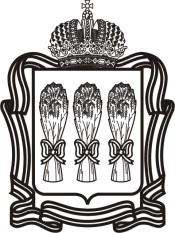 ПРАВИТЕЛЬСТВО ПЕНЗЕНСКОЙ ОБЛАСТИП О С Т А Н О В Л Е Н И Еот 4 апреля  2024№185-пПг.Пензаг.Пензаг.Пензаг.ПензаПредседатель Правительства Пензенской областиН.П. СимоновПриложение к постановлению ПравительстваПензенской областиот          №Ф.И.О. (полностью)Почтовый адресТелефон, e-mailБанковские реквизиты(номер счета, БИК, корр. счет, КПП)Идентификационный номер налогоплательщикаИнформация о регистрации(где, кем, когда зарегистрирован, регистрационный номер)(в случае если участник конкурса зарегистрирован в качестве ИП, главы КФХ)Основные виды деятельности, коды ОКВЭД (в случае если участник конкурса зарегистрирован в качестве ИП, главы КФХ)Финансовые ресурсы для реализации проекта (тыс. руб.),в том числе:- собственные средства- заемные средства- средства гранта «Агростартап»№п/пПоказатели1231.Направление бизнес-плана2.Месторасположение хозяйства:- район;- сельский совет;- название населенного пункта3.Наличие земельного участка сельскохозяйственного назначения, необходимого для реализации бизнес-плана:- площадь, га;- собственность;- аренда (с указанием срока аренды, лет)4При реализации бизнес-планов по рыбоводству (аквакультуре):- площадь водного объекта, га- площадь земельного участка, на котором планируется создание водного объекта, га- площадь цеха и бассейнов при использовании установок замкнутого водоснабжения, кв. м;- наличие гидротехнического сооружения в собственности или аренде (с указанием реквизитов подтверждающих документов)5.Поголовье сельскохозяйственных животных, приобретаемых в соответствии с бизнес-планом:5.1КРС мясного направления, голов5.2КРС молочного направления, голов5.3Лошадей, голов5.4Овец, голов5.5Коз, голов5.6Кроликов, голов5.7птицы, голов5.8Пчелосемей, единиц6.При реализации бизнес-планов по картофелеводству или овощеводству открытого грунта:- посевная площадь картофеля или овощных культур согласно бизнес-плану, га7.Площадь теплиц, предназначенных для производства овощей, кв. м8.Закладка садов интенсивного типа (не менее 800 саженцев на 1 га) согласно бизнес-плану, га9.Закладка многолетних насаждений кустарниковых ягодных культур (смородина, малина, ежевика и др.) согласно бизнес-плану, га10.Площадь плантаций закладки земляники, га11.Объем производства грибов в год после выхода на проектную мощность12.Валовая выручка от реализации продукции переработки, тыс.рублей13.Создание новых постоянных рабочих мест, согласно бизнес-плану, ед.14.Членство в сельскохозяйственных потребительских кооперативах с указанием наименования и адреса места нахождения СПоК15.Наличие договоров и (или) предварительных договоров на реализацию сельскохозяйственной продукции (сумма тыс. руб.) с указанием наименования покупателя16.Наличие производственных фондов, необходимых для реализации бизнес-плана:- сельскохозяйственной техники, ед. (с указанием вида техники);- помещений для содержания скота (количество ед., площадь, кв. м)17.Размер запрашиваемого гранта «Агростартап», тыс. руб.18.Использование собственных средств в реализации бизнес-плана, тыс. руб.19.Наличие среднего профессионального или высшего сельскохозяйственного образования (с указанием специальности)№п/пНаименование приобретаемого имущества, выполняемых работ, оказываемых услугКод ОКПД2Количество(ед., гол.)Цена,(тыс. руб.)Средства гранта «Агростартап»(руб.)Собственные средства(руб.)Заемные средства(руб.)Общая стоимость бизнес-плана(руб.)№п/пНаименование критерияПоказателиКоличество баллов (весовое значение в общей оценке)12341.Наличие земельного участка, необходимого для реализации бизнес-планаВ животноводстве с учетом расчета:- 1 га на 1 гол. КРС или лошадей;- 0,5 га на 1 гол МРСВ растениеводстве с учетом посевной площади или площади закладки на конец реализации проектаПлощадь земельного участка в собственности или аренде на срок свыше срока реализации проекта (обеспеченность от 81 до 100% и выше)101.Наличие земельного участка, необходимого для реализации бизнес-планаВ животноводстве с учетом расчета:- 1 га на 1 гол. КРС или лошадей;- 0,5 га на 1 гол МРСВ растениеводстве с учетом посевной площади или площади закладки на конец реализации проектаПлощадь земельного участка в собственности или аренде на срок свыше срока реализации проекта (обеспеченность от 51 до 80% включительно)81.Наличие земельного участка, необходимого для реализации бизнес-планаВ животноводстве с учетом расчета:- 1 га на 1 гол. КРС или лошадей;- 0,5 га на 1 гол МРСВ растениеводстве с учетом посевной площади или площади закладки на конец реализации проектаПлощадь земельного участка в собственности или аренде на срок свыше срока реализации проекта (обеспеченность до 50% включительно)52.Приобретаемое поголовье КРС мясного направления согласно бизнес-планусвыше 50 голов102.Приобретаемое поголовье КРС мясного направления согласно бизнес-планусвыше 20 и до 50 голов включительно82.Приобретаемое поголовье КРС мясного направления согласно бизнес-планудо 20 голов включительно63.Приобретаемое поголовье КРС молочного направления согласно бизнес-планусвыше 50 голов103.Приобретаемое поголовье КРС молочного направления согласно бизнес-планусвыше 20 и до 50 голов включительно83.Приобретаемое поголовье КРС молочного направления согласно бизнес-планудо 20 голов включительно64.Приобретаемое поголовье лошадей согласно бизнес-планусвыше 50 голов104.Приобретаемое поголовье лошадей согласно бизнес-планусвыше 20 и до 50 голов включительно84.Приобретаемое поголовье лошадей согласно бизнес-планудо 20 голов включительно65.Приобретаемое поголовье овец согласно бизнес-планусвыше 100 голов105.Приобретаемое поголовье овец согласно бизнес-планусвыше 50 и до 100 голов включительно85.Приобретаемое поголовье овец согласно бизнес-планудо 50 голов включительно66.Приобретаемое поголовье коз согласно бизнес-планусвыше 100 голов106.Приобретаемое поголовье коз согласно бизнес-планусвыше 50 и до 100 голов включительно86.Приобретаемое поголовье коз согласно бизнес-планудо 50 голов включительно67.Приобретаемое маточное поголовье кроликов согласно бизнес-планусвыше 500 голов107.Приобретаемое маточное поголовье кроликов согласно бизнес-планусвыше 200 и до 500 голов включительно87.Приобретаемое маточное поголовье кроликов согласно бизнес-планудо 200 голов включительно68.Приобретаемое поголовье птицы согласно бизнес-планусвыше 3000 голов108.Приобретаемое поголовье птицы согласно бизнес-планусвыше 1000 и до 3000 голов включительно88.Приобретаемое поголовье птицы согласно бизнес-планудо 1000 голов включительно69.Приобретаемое количество пчелосемей согласно бизнес-планусвыше 100 пчелосемей109.Приобретаемое количество пчелосемей согласно бизнес-планусвыше 50 и до 100 пчелосемей включительно89.Приобретаемое количество пчелосемей согласно бизнес-планудо 50 пчелосемей включительно610.Посевная площадь картофеля и (или) овощных культур открытого грунта согласно бизнес-плану (при выходе на проектную мощность)свыше 10 га1010.Посевная площадь картофеля и (или) овощных культур открытого грунта согласно бизнес-плану (при выходе на проектную мощность)свыше 5 га и до 10 га включительно810.Посевная площадь картофеля и (или) овощных культур открытого грунта согласно бизнес-плану (при выходе на проектную мощность)до 5 га включительно611.Площадь теплиц, предназначенных для производства овощей, согласно бизнес-планусвыше 600 кв. м1011.Площадь теплиц, предназначенных для производства овощей, согласно бизнес-планусвыше 300 и до 600 кв. м включительно811.Площадь теплиц, предназначенных для производства овощей, согласно бизнес-плануот 200 до 300 кв. м включительно612.Закладка садов интенсивного типа (не менее 800 саженцев на 1 га) согласно бизнес-планусвыше 6 га1012.Закладка садов интенсивного типа (не менее 800 саженцев на 1 га) согласно бизнес-планусвыше 4 га и до 6 га включительно812.Закладка садов интенсивного типа (не менее 800 саженцев на 1 га) согласно бизнес-плануот 3 га до 4 га включительно613.Закладка многолетних насаждений кустарниковых ягодных культур (смородина, малина, ежевика и др.) согласно бизнес-планусвыше 4 га1013.Закладка многолетних насаждений кустарниковых ягодных культур (смородина, малина, ежевика и др.) согласно бизнес-планусвыше 3 га и до 4 га включительно813.Закладка многолетних насаждений кустарниковых ягодных культур (смородина, малина, ежевика и др.) согласно бизнес-плануот 2 га до 3 га включительно614.Закладка земляники согласно бизнес-планусвыше 2 га1014.Закладка земляники согласно бизнес-планусвыше 1,5 га и до 2 га включительно814.Закладка земляники согласно бизнес-плануот 1 га до 1,5 га включительно615.Объем производства грибов в год после выхода на проектную мощностьсвыше 30 тонн1015.Объем производства грибов в год после выхода на проектную мощностьсвыше 15 до 30 тонн включительно815.Объем производства грибов в год после выхода на проектную мощностьдо 15 тонн включительно616.При реализации бизнес-планов по рыбоводству (аквакультуре) - площадь водных объектов или вновь создаваемого водного объекта согласно бизнес-проектусвыше 40 га1016.При реализации бизнес-планов по рыбоводству (аквакультуре) - площадь водных объектов или вновь создаваемого водного объекта согласно бизнес-проектусвыше 20 га до 40 га включительно816.При реализации бизнес-планов по рыбоводству (аквакультуре) - площадь водных объектов или вновь создаваемого водного объекта согласно бизнес-проектудо 20 га включительно617.Реализация бизнес-планов по рыбоводству (аквакультуре), осуществляемых без использования рыбоводных участков в бассейнах и (или) на установках с замкнутой системой водоснабженияда1017.Реализация бизнес-планов по рыбоводству (аквакультуре), осуществляемых без использования рыбоводных участков в бассейнах и (или) на установках с замкнутой системой водоснабжениянет018.Валовая выручка от реализации продукции переработки (на конец реализации проекта), тыс. рублей свыше 1000 тыс.руб.1018.Валовая выручка от реализации продукции переработки (на конец реализации проекта), тыс. рублей свыше 500 тыс.руб. до 1000 тыс.руб. включительно818.Валовая выручка от реализации продукции переработки (на конец реализации проекта), тыс. рублей до 500 тыс.руб. включительно619.Создание рабочих местот 3 и более новых постоянных рабочих мест свыше минимального количества, установленного требованиями к участникам конкурса1019.Создание рабочих местдо 2 новых постоянных рабочих мест (включительно) свыше минимального количества, установленного требованиями к участникам конкурса 820.Членство в сельскохозяйственных потребительских кооперативахда520.Членство в сельскохозяйственных потребительских кооперативахнет021.Наличие договора и (или) предварительных договоров на реализацию сельскохозяйственной продукции (сумма)свыше 100 тыс. рублей1021.Наличие договора и (или) предварительных договоров на реализацию сельскохозяйственной продукции (сумма)свыше 50 тыс. рублей до 100 тыс. рублей включительно821.Наличие договора и (или) предварительных договоров на реализацию сельскохозяйственной продукции (сумма)от 31 до 50 тыс. рублей включительно622.Наличие производственных фондов, необходимых для реализации бизнес-планада1022.Наличие производственных фондов, необходимых для реализации бизнес-плананет023.Использование собственных средств в реализации бизнес-плана (в процентах от общей суммы затрат)свыше 201023.Использование собственных средств в реализации бизнес-плана (в процентах от общей суммы затрат)свыше 15 до 20 включительно823.Использование собственных средств в реализации бизнес-плана (в процентах от общей суммы затрат)свыше 10 и до 15 включительно624.Наличие сельскохозяйственного образованиявысшее сельскохозяйственное1024.Наличие сельскохозяйственного образованиясреднее профессиональное сельскохозяйственное525.Дополнительная профессиональная переподготовка по программе «Организация и функционирование крестьянских (фермерских) хозяйств»да325.Дополнительная профессиональная переподготовка по программе «Организация и функционирование крестьянских (фермерских) хозяйств»нет026.Оценка конкурсной комиссией представленного бизнес-плана по результатам собеседованияодин голос «за» члена конкурсной комиссии526.Оценка конкурсной комиссией представленного бизнес-плана по результатам собеседованияодин голос «против» члена конкурсной комиссии0Ф.И.О. главы хозяйстваПочтовый адресТелефон, e-mailБанковские реквизиты (номер счета, БИК, корр. счет, КПП)Идентификационный номер налогоплательщикаИнформация о регистрации (где, кем, когда зарегистрирован, регистрационный номер)Основные виды деятельности, коды ОКВЭДФинансовые ресурсы для реализации проекта (тыс. руб.), в том числе:- собственные средства- заемные средства- средства грантаКоличество членов крестьянского (фермерского) хозяйства№п/пНаименование критерия1231.Направление бизнес-плана2.Месторасположение участника конкурса:- район;- сельский совет;- название населенного пункта3.Наличие земель сельскохозяйственного назначения для обеспечения кормовой базы в соответствии с бизнес-планом:- площадь, га;- собственность;- аренда (с указанием срока аренды, лет)4.Наличие производственных фондов, необходимых для реализации бизнес-плана:- сельскохозяйственной техники, ед. (с указанием вида техники);- помещений для содержания скота или птицы (количество ед., площадь, кв. м)5.Поголовье сельскохозяйственных животных, на конец реализации бизнес-плана:5.1Поголовье КРС мясного направления маточного стада, голов5.2Поголовье КРС молочного направления маточного стада, голов5.3Поголовье лошадей, голов5.4Поголовье овец, голов5.5Поголовье коз, голов5.6Поголовье птицы (кроме страусов), голов5.7Поголовье кроликов, голов6.При реализации бизнес-планов по картофелеводству или овощеводству открытого грунта:- посевная площадь картофеля или овощных культур согласно бизнес-плану, га7.При реализации бизнес-планов по рыбоводству (аквакультуре):- площадь водного объекта, га- площадь земельного участка, на котором планируется создание водного объекта, га- площадь цеха и бассейнов при использовании установок замкнутого водоснабжения, кв. м;- наличие гидротехнического сооружения в собственности или аренде (с указанием реквизитов подтверждающих документов8.Размер запрашиваемого гранта на развитие семейной фермы, тыс. руб.9.Создание новых постоянных рабочих мест согласно бизнес-плану, ед.10.Создание производственных объектов согласно бизнес-плану:- по переработке продукции (с указанием производственной мощности и выпускаемых видов продукции)11.Наличие у крестьянского (фермерского) хозяйства, участвующего в конкурсном отборе, проектной документации на строительство, реконструкцию или модернизацию производственного объекта по переработке продукции животноводства12.Срок окупаемости бизнес-плана, лет13.Использование собственных средств в реализации бизнес-плана, тыс. руб.14.Наличие среднего профессионального или высшего сельскохозяйственного образования (с указанием специальности)№п/пНаименование приобретаемого имущества, выполняемых работ, оказываемых услугКод ОКПД2Количество (ед.)Цена, (руб.)Средства гранта (руб.)Собственные средства(руб.)Общая стоимость бизнес-плана, (руб.)№п/п Наименование критерия Показатели Количество баллов (весовое значение в общей оценке) 1 2 3 4 1. Наличие земельного участка, необходимого для реализации бизнес-планаВ животноводстве на конец реализации бизнес-плана с учетом расчета:- 1 га на 1 гол. КРС или лошадей;- 0,5 га на 1 гол МРСВ растениеводстве с учетом посевной площади или площади закладки на конец реализации проектаПлощадь земельного участка в собственности или аренде на срок свыше срока реализации проекта (обеспеченность от 81 до 100% и выше)10 1. Наличие земельного участка, необходимого для реализации бизнес-планаВ животноводстве на конец реализации бизнес-плана с учетом расчета:- 1 га на 1 гол. КРС или лошадей;- 0,5 га на 1 гол МРСВ растениеводстве с учетом посевной площади или площади закладки на конец реализации проектаПлощадь земельного участка в собственности или аренде на срок свыше срока реализации проекта (обеспеченность от 51 до 80% включительно)81. Наличие земельного участка, необходимого для реализации бизнес-планаВ животноводстве на конец реализации бизнес-плана с учетом расчета:- 1 га на 1 гол. КРС или лошадей;- 0,5 га на 1 гол МРСВ растениеводстве с учетом посевной площади или площади закладки на конец реализации проектаПлощадь земельного участка в собственности или аренде на срок свыше срока реализации проекта (обеспеченность до 50% включительно)52. Наличие производственных фондов, необходимых для реализации бизнес-плана да 10 2. Наличие производственных фондов, необходимых для реализации бизнес-плана нет 0 3. Поголовье КРС мясного направления на конец реализации бизнес-плана свыше 200 голов маточного стада 10 3. Поголовье КРС мясного направления на конец реализации бизнес-плана свыше 100 и до 200 голов маточного стада включительно 8 3. Поголовье КРС мясного направления на конец реализации бизнес-плана до 100 голов маточного стада включительно 6 4. Поголовье КРС молочного направления на конец реализации бизнес-планасвыше 200 голов маточного стада 10 4. Поголовье КРС молочного направления на конец реализации бизнес-планасвыше 100 и до 200 голов маточного стада включительно 8 4. Поголовье КРС молочного направления на конец реализации бизнес-планадо 100 голов маточного стада включительно 6 5. Поголовье лошадей на конец реализации бизнес-плана свыше 100 голов 10 5. Поголовье лошадей на конец реализации бизнес-плана свыше 50 и до 100 голов включительно 8 5. Поголовье лошадей на конец реализации бизнес-плана до 50 голов включительно 6 6. Поголовье овец на конец реализации бизнес-плана свыше 250 голов 10 6. Поголовье овец на конец реализации бизнес-плана свыше 150 и до 250 голов включительно 8 6. Поголовье овец на конец реализации бизнес-плана до 150 голов включительно 6 7. Поголовье коз на конец реализации бизнес-планасвыше 250 голов 10 7. Поголовье коз на конец реализации бизнес-планасвыше 150 и до 250 голов включительно 8 7. Поголовье коз на конец реализации бизнес-планадо 150 голов включительно 6 8. Поголовье кроликов (маточное) на конец реализации бизнес-плана свыше 200 голов 10 8. Поголовье кроликов (маточное) на конец реализации бизнес-плана свыше 100 и до 200 голов включительно 8 8. Поголовье кроликов (маточное) на конец реализации бизнес-плана до 100 голов включительно 6 9. Поголовье птицы (кроме страусов) на конец реализации бизнес-планасвыше 10000 голов 10 9. Поголовье птицы (кроме страусов) на конец реализации бизнес-планасвыше 5000 и до 10000 голов включительно 8 9. Поголовье птицы (кроме страусов) на конец реализации бизнес-планадо 5000 голов включительно 6 10. Посевная площадь картофеля и (или) овощных культур открытого грунта согласно бизнес-плану (при выходе на проектную мощность)свыше 100 га1010. Посевная площадь картофеля и (или) овощных культур открытого грунта согласно бизнес-плану (при выходе на проектную мощность)свыше 50 га до 100 га включительно810. Посевная площадь картофеля и (или) овощных культур открытого грунта согласно бизнес-плану (при выходе на проектную мощность)до 50 га включительно611. При реализации бизнес-планов по рыбоводству (аквакультуре) - площадь водных объектов или вновь создаваемого водного объекта согласно бизнес-проектусвыше 40 га 10 11. При реализации бизнес-планов по рыбоводству (аквакультуре) - площадь водных объектов или вновь создаваемого водного объекта согласно бизнес-проектусвыше 20 га до 40 га включительно 8 11. При реализации бизнес-планов по рыбоводству (аквакультуре) - площадь водных объектов или вновь создаваемого водного объекта согласно бизнес-проектудо 20 га включительно 6 12. Реализация бизнес-планов по рыбоводству (аквакультуре), осуществляемых без использования рыбоводных участков в бассейнах и/или на установках с замкнутой системой водоснабжения да 10 12. Реализация бизнес-планов по рыбоводству (аквакультуре), осуществляемых без использования рыбоводных участков в бассейнах и/или на установках с замкнутой системой водоснабжения нет 0 13. Создание дополнительных рабочих мест согласно бизнес-плану от 3 и более новых постоянных рабочих мест свыше минимального количества, установленного требованиями к участникам конкурса 10 13. Создание дополнительных рабочих мест согласно бизнес-плану до 2 новых постоянных рабочих мест (включительно) свыше минимального количества, установленного требованиями к участникам конкурса 8 14. Строительство, реконструкция или модернизация производственных объектов по переработке продукции согласно бизнес-плану да 5 14. Строительство, реконструкция или модернизация производственных объектов по переработке продукции согласно бизнес-плану нет 0 15. Наличие у крестьянского (фермерского) хозяйства, участвующего в конкурсе, проектной документации на строительство, реконструкцию или модернизацию производственного объекта по переработке продукцииесть 10 15. Наличие у крестьянского (фермерского) хозяйства, участвующего в конкурсе, проектной документации на строительство, реконструкцию или модернизацию производственного объекта по переработке продукциидоговор на выполнение проектной документации 5 15. Наличие у крестьянского (фермерского) хозяйства, участвующего в конкурсе, проектной документации на строительство, реконструкцию или модернизацию производственного объекта по переработке продукцииотсутствует 0 16. Срок окупаемости бизнес-плана до 5 лет включительно 10 16. Срок окупаемости бизнес-плана свыше 5 до 7 лет 5 17. Наличие сельскохозяйственного образования высшее сельскохозяйственное 10 17. Наличие сельскохозяйственного образования среднее профессиональное сельскохозяйственное 5 18. Оценка конкурсной комиссией представленного бизнес-плана по результатам собеседования один голос «за» члена конкурсной комиссии 5 18. Оценка конкурсной комиссией представленного бизнес-плана по результатам собеседования один голос «против» члена конкурсной комиссии 0Ф.И.О. руководителя (полностью)Почтовый адресТелефон, e-mailБанковские реквизиты (р/сч., БИК, корр. счет, КПП)Идентификационный номер налогоплательщикаИнформация о регистрации (где, кем, когда зарегистрирован, регистрационный номер)Основные виды деятельности, коды ОКВЭДФинансовые ресурсы для реализации проекта (тыс. руб.), в том числе:- собственные средства- заемные средства- средства гранта№п/пНаименование критерия1231.Направление бизнес-плана2.Месторасположение участника конкурса:- район;- сельский совет;- название населенного пункта3.Наличие земель сельскохозяйственного назначения для обеспечения кормовой базы в соответствии с бизнес-планом:- площадь, га;- собственность;- аренда (с указанием срока аренды, лет)4.Наличие производственных фондов, необходимых для реализации бизнес-плана:- сельскохозяйственной техники, ед. (с указанием вида техники);- помещений для содержания скота или птицы (количество ед., площадь, кв. м)5.Поголовье сельскохозяйственных животных, на конец реализации бизнес-плана:5.1Поголовье КРС мясного направления маточного стада, голов5.2Поголовье КРС молочного направления маточного стада, голов5.3Поголовье лошадей, голов5.4Поголовье овец, голов5.5Поголовье коз, голов5.6Поголовье птицы (кроме страусов), голов5.7Поголовье кроликов, голов6.При реализации бизнес-планов по картофелеводству или овощеводству открытого грунта:- посевная площадь картофеля или овощных культур согласно бизнес-плану, га7.При реализации бизнес-планов по рыбоводству (аквакультуре):- площадь водного объекта, га- площадь земельного участка, на котором планируется создание водного объекта, га- площадь цеха и бассейнов при использовании установок замкнутого водоснабжения, кв. м;- наличие гидротехнического сооружения в собственности или аренде (с указанием реквизитов подтверждающих документов8.Размер запрашиваемого гранта, тыс. руб.9.Привлечение инвестиционного кредита, тыс. рублей10.Создание производственных объектов согласно бизнес-плану:- по переработке продукции (с указанием производственной мощности и выпускаемых видов продукции)11.Наличие проектной документации на строительство, реконструкцию или модернизацию производственного объекта по переработке продукции 12.Срок окупаемости бизнес-плана, лет13.Использование собственных средств в реализации бизнес-плана, тыс. руб.№п/пНаименование приобретаемого имущества, выполняемых работ, оказываемых услугКод ОКПД2Количество (ед.)Цена, (руб.)Средства гранта (руб.)Собственные средства(руб.)Общая стоимость бизнес-плана, (руб.)№п/п Наименование критерия Показатели Количество баллов (весовое значение в общей оценке) 1 2 3 4 1. Наличие земельного участка, необходимого для реализации бизнес-планаВ животноводстве на конец реализации бизнес-плана с учетом расчета:- 1 га на 1 гол. КРС или лошадей;- 0,5 га на 1 гол МРС.В растениеводстве с учетом посевной площади или площади закладки на конец реализации проектаПлощадь земельного участка в собственности или аренде на срок свыше срока реализации проекта (обеспеченность от 81 до 100% и выше)10 1. Наличие земельного участка, необходимого для реализации бизнес-планаВ животноводстве на конец реализации бизнес-плана с учетом расчета:- 1 га на 1 гол. КРС или лошадей;- 0,5 га на 1 гол МРС.В растениеводстве с учетом посевной площади или площади закладки на конец реализации проектаПлощадь земельного участка в собственности или аренде на срок свыше срока реализации проекта (обеспеченность от 51 до 80% включительно)81. Наличие земельного участка, необходимого для реализации бизнес-планаВ животноводстве на конец реализации бизнес-плана с учетом расчета:- 1 га на 1 гол. КРС или лошадей;- 0,5 га на 1 гол МРС.В растениеводстве с учетом посевной площади или площади закладки на конец реализации проектаПлощадь земельного участка в собственности или аренде на срок свыше срока реализации проекта (обеспеченность до 50% включительно)52. Наличие производственных фондов, необходимых для реализации бизнес-плана да 10 2. Наличие производственных фондов, необходимых для реализации бизнес-плана нет 0 3. Поголовье КРС мясного направления на конец реализации бизнес-плана свыше 200 голов маточного стада 10 3. Поголовье КРС мясного направления на конец реализации бизнес-плана свыше 100 и до 200 голов маточного стада включительно 8 3. Поголовье КРС мясного направления на конец реализации бизнес-плана до 100 голов маточного стада включительно 6 4. Поголовье КРС молочного направления на конец реализации бизнес-плана свыше 200 голов маточного стада 10 4. Поголовье КРС молочного направления на конец реализации бизнес-плана свыше 100 и до 200 голов маточного стада включительно 8 4. Поголовье КРС молочного направления на конец реализации бизнес-плана до 100 голов маточного стада включительно 6 5. Поголовье лошадей на конец реализации бизнес-плана свыше 100 голов 10 5. Поголовье лошадей на конец реализации бизнес-плана свыше 50 и до 100 голов включительно 8 5. Поголовье лошадей на конец реализации бизнес-плана до 50 голов включительно 6 6. Поголовье овец на конец реализации бизнес-планасвыше 250 голов 10 6. Поголовье овец на конец реализации бизнес-планасвыше 150 и до 250 голов включительно 8 6. Поголовье овец на конец реализации бизнес-планадо 150 голов включительно 6 7. Поголовье коз на конец реализации бизнес-планасвыше 250 голов 10 7. Поголовье коз на конец реализации бизнес-планасвыше 150 и до 250 голов включительно 8 7. Поголовье коз на конец реализации бизнес-планадо 150 голов включительно 6 8. Поголовье кроликов (маточное) на конец реализации бизнес-плана свыше 200 голов 10 8. Поголовье кроликов (маточное) на конец реализации бизнес-плана свыше 100 и до 200 голов включительно 8 8. Поголовье кроликов (маточное) на конец реализации бизнес-плана до 100 голов включительно 6 9. Поголовье птицы (кроме страусов)  на конец реализации бизнес-планасвыше 10000 голов 10 9. Поголовье птицы (кроме страусов)  на конец реализации бизнес-планасвыше 5000 и до 10000 голов включительно 8 9. Поголовье птицы (кроме страусов)  на конец реализации бизнес-планадо 5000 голов включительно 6 10. Посевная площадь картофеля и (или) овощных культур открытого грунта согласно бизнес-плану (при выходе на проектную мощность)свыше 100 га1010. Посевная площадь картофеля и (или) овощных культур открытого грунта согласно бизнес-плану (при выходе на проектную мощность)от 50 га до 100 га включительно810. Посевная площадь картофеля и (или) овощных культур открытого грунта согласно бизнес-плану (при выходе на проектную мощность)до 50 га включительно611. При реализации бизнес-планов по рыбоводству (аквакультуре) - площадь водных объектов или вновь создаваемого водного объекта согласно бизнес-проектусвыше 40 га 10 11. При реализации бизнес-планов по рыбоводству (аквакультуре) - площадь водных объектов или вновь создаваемого водного объекта согласно бизнес-проектусвыше 20 га до 40 га включительно 8 11. При реализации бизнес-планов по рыбоводству (аквакультуре) - площадь водных объектов или вновь создаваемого водного объекта согласно бизнес-проектудо 20 га включительно 6 12. Реализация бизнес-планов по рыбоводству (аквакультуре), осуществляемых без использования рыбоводных участков в бассейнах и/или на установках с замкнутой системой водоснабжения да 10 12. Реализация бизнес-планов по рыбоводству (аквакультуре), осуществляемых без использования рыбоводных участков в бассейнах и/или на установках с замкнутой системой водоснабжения нет 0 13.Использование собственных средств в реализации бизнес-плана (в процентах от общей суммы затрат)свыше 151013.Использование собственных средств в реализации бизнес-плана (в процентах от общей суммы затрат)от 10 до 15 включительно813.Использование собственных средств в реализации бизнес-плана (в процентах от общей суммы затрат)свыше 5 до 10 включительно614. Строительство, реконструкция или модернизация производственных объектов по переработке продукции согласно бизнес-плану да 5 14. Строительство, реконструкция или модернизация производственных объектов по переработке продукции согласно бизнес-плану нет 0 15. Наличие проектной документации на строительство, реконструкцию или модернизацию производственного объекта по переработке продукции есть 10 15. Наличие проектной документации на строительство, реконструкцию или модернизацию производственного объекта по переработке продукции договор на выполнение проектной документации 5 15. Наличие проектной документации на строительство, реконструкцию или модернизацию производственного объекта по переработке продукции отсутствует 0 16. Срок окупаемости бизнес-плана до 5 лет включительно 10 16. Срок окупаемости бизнес-плана свыше 5 до 7 лет 8 17. Оценка конкурсной комиссией представленного бизнес-плана по результатам собеседования один голос «за» члена конкурсной комиссии 5 17. Оценка конкурсной комиссией представленного бизнес-плана по результатам собеседования один голос «против» члена конкурсной комиссии 0Сокращенное наименованиеОрганизационно-правовая формаАдрес места нахожденияПочтовый адресФ.И.О. руководителяФ.И.О. лица, ответственного за реализацию бизнес-планаТелефонБанковские реквизиты (р/сч., БИК, корр. счет, КПП)Идентификационный номер налогоплательщикаИнформация о регистрации (где, кем, когда зарегистрирован, регистрационный номер)Основные виды деятельностиНаименование производимой в настоящее время продукции (услуг)Для юридических лиц:НаименованиеОрганизационно-правовая формаАдрес места нахожденияДоля в паевом фонде, %Для физических лиц:Ф.И.О.Паспортные данные(№, серия, кем и когда выдан)Адрес фактического проживанияДоля в паевом фонде, %Размер паевого фонда (тыс. руб.):Стоимость основных производственных фондов (тыс. руб.)Стоимость собственных оборотных средств (тыс. руб.)Среднесписочная численность работающих (чел.)Краткая характеристика бизнес-планаСегмент рынка, на котором кооператив собирается реализовывать свою продукцию (город, район, Пензенская область, Российская Федерация, государство ближнего зарубежья, государство дальнего зарубежья)Финансовые ресурсы для реализации проекта (тыс. руб.) из них:- собственные средства- заемные средства- средства государственной поддержки№п/пПоказатели1231.Направление бизнес-плана2.Место нахождения кооператива:- район;- сельсовет;- название населенного пункта3.Наличие земельного участка, необходимого для реализации бизнес-плана:- площадь, га;- вид права;- срок правообладания (начиная от даты подачи заявки)4.Наличие производственных фондов, необходимых для реализации бизнес-плана с указанием:- сельскохозяйственной техники, ед. (с указанием вида техники);- производственных помещений (количество ед., площадь, кв. м)5.Строительство производственных объектов, предусмотренных бизнес-плана6.Наличие у кооператива, участвующего в конкурсе, проектной документации на строительство, реконструкцию или модернизацию производственного объекта7.Предоставление рабочих мест, ед.8.Наличие сельскохозяйственного образования у членов кооператива9.Наличие договора и (или) предварительных договоров на поставку сырья кооперативам, занимающимся заготовкой, хранением, переработкой и сбытом сельскохозяйственной продукции (молоко, мясо, рыба, аквакультура, картофель, грибы, овощи, плоды и ягоды, в том числе дикорастущие);(на срок не менее 1 года)10.Использование собственных средств в реализации бизнес-плана, тыс. руб.№п/пНаименование приобретаемого имущества, выполняемых работ, оказываемых услугКод ОКПД2Количество(ед.)Цена,(руб.)Средства гранта (руб.)Собственные средства(руб.)Общая стоимость бизнес-плана,(руб.)№п/п Наименование критерия Показатели Количество баллов (весовое значение в общей оценке) 1 2 3 4 1. Наличие земельного участка, необходимого для реализации бизнес-плана правообладание сроком свыше 5 лет или бессрочно (начиная от даты подачи документов) 10 1. Наличие земельного участка, необходимого для реализации бизнес-плана правообладание сроком менее 5 лет (начиная от даты подачи документов) 0 2. Наличие производственных фондов, необходимых для реализации бизнес-плана да 10 2. Наличие производственных фондов, необходимых для реализации бизнес-плана нет 0 3. Строительство производственных объектов, предусмотренных бизнес-планом да 10 3. Строительство производственных объектов, предусмотренных бизнес-планом нет 0 4. Создание рабочих мест от 4 и более новых постоянных рабочих мест, свыше минимального количества, установленного требованиями к участникам конкурса10 4. Создание рабочих мест до 3 новых постоянных рабочих мест (включительно) свыше минимального количества, установленного требованиями к участникам конкурса8 5. Количество членов сельскохозяйственного потребительского кооператива (кроме ассоциированного членства) свыше 15 10 5. Количество членов сельскохозяйственного потребительского кооператива (кроме ассоциированного членства) свыше 10 и до 15 включительно 8 6. Использование собственных средств в реализации бизнес-плана (в процентах от общей суммы затрат) свыше 50 10 6. Использование собственных средств в реализации бизнес-плана (в процентах от общей суммы затрат) свыше 45 и до 50 включительно 8 6. Использование собственных средств в реализации бизнес-плана (в процентах от общей суммы затрат) свыше 40 и до 45 включительно 6 7. Оценка конкурсной комиссией представленного бизнес-плана по результатам собеседования один голос «за» члена конкурсной комиссии 5 7. Оценка конкурсной комиссией представленного бизнес-плана по результатам собеседования один голос «против» члена конкурсной комиссии 0